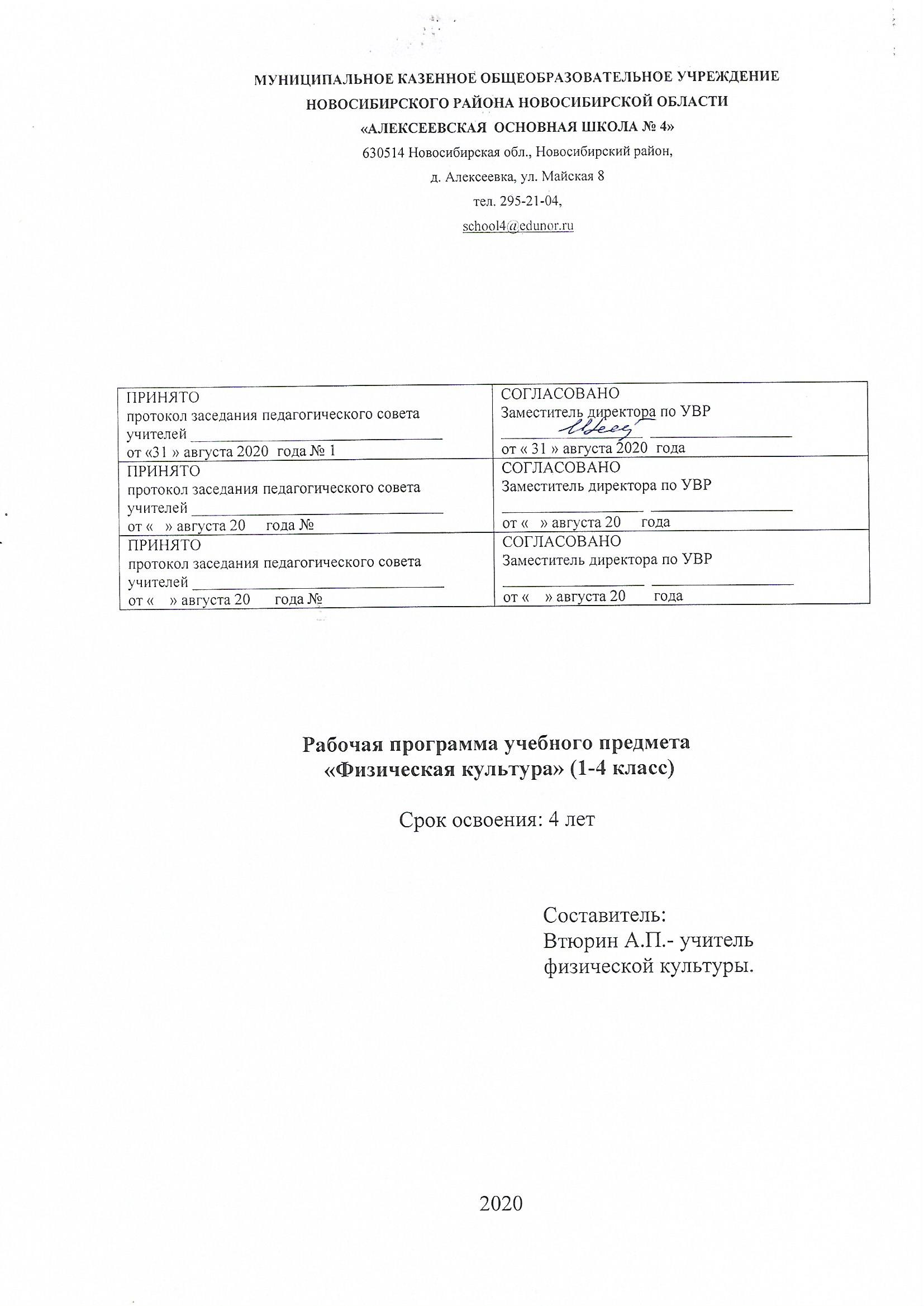 1. Планируемые результаты освоения учебного предметаВ соответствии с требованиями к результатам освоения основной образовательной программы начального общего образования Федерального государственного образовательного стандарта (Приказ Министерства образования и науки Российской Федерации от 6 октября 2009 г. №373) данная рабочая программа для 1—4 классов направлена на достижение учащимися личностных, метапредметных и предметных результатов по физической культуре:Личностные результаты освоения учащимися содержания программы по физической культуре - формирование чувства гордости за свою Родину, российский народ и историю России, осознание своей этнической и национальной принадлежности;- формирование уважительного отношения к культуре других народов;- развитие мотивов учебной деятельности и личностный смысл учения, принятие и освоение социальной роли обучающего;- развитие этических чувств, доброжелательности и эмоционально-нравственной отзывчивости, понимания и сопереживания чувствам других людей;- развитие навыков сотрудничества со сверстниками и взрослыми в разных социальных ситуациях, умение не создавать конфликты и находить выходы из спорных ситуаций;- развитие самостоятельности и личной ответственности за свои поступки на основе представлений о нравственных нормах, социальной справедливости и свободе;- формирование эстетических потребностей, ценностей и чувств;- формирование установки на безопасный, здоровый образ жизни.Метапредметными результатами освоения учащимися содержания программы по физической культуре - овладение способностью принимать и сохранять цели и задачи учебной деятельности, поиска средств её осуществления;- формирование умения планировать, контролировать и оценивать учебные действия в соответствии с поставленной задачей и условиями её реализации; определять наиболее эффективные способы достижения результата;- определение общей цели и путей её достижения; умение договариваться о распределении функций и ролей в совместной деятельности; осуществлять взаимный контроль в совместной деятельности, адекватно оценивать собственное поведение и поведение окружающих;- готовность конструктивно разрешать конфликты посредством учёта интересов сторон и сотрудничества;- овладение начальными сведениями о сущности и особенностях объектов, процессов и явлений действительности в соответствии с содержанием конкретного учебного предмета;- овладение базовыми предметными и межпредметными понятиями, отражающими существенные связи и отношения между объектами и процессами.- характеризовать явления (действия и поступки), давать им объективную оценку на основе освоенных знаний и имеющегося опыта; - находить ошибки при выполнении учебных заданий, отбирать способы их исправления; - общаться и взаимодействовать со сверстниками на принципах взаимоуважения и взаимопомощи, дружбы и толерантности; - обеспечивать защиту и сохранность природы во время активного отдыха и занятий физической культурой; - организовывать самостоятельную деятельность с учетом требований ее безопасности, сохранности инвентаря и оборудования, организации места занятий; - планировать собственную деятельность, распределять нагрузку и отдых в процессе ее выполнения; - анализировать и объективно оценивать результаты собственного труда, находить возможности и способы их улучшения; - видеть красоту движений, выделять и обосновывать эстетические признаки в движениях и передвижениях человека; - оценивать красоту телосложения и осанки, сравнивать их с эталонными образцами; - управлять эмоциями при общении со сверстниками и взрослыми, сохранять хладнокровие, сдержанность, рассудительность; - технически правильно выполнять двигательные действия из базовых видов спорта, использовать их в игровой и соревновательной деятельности. Предметные результаты освоения учащимися содержания программы по физической культур1 клУчащиеся научатся:- планировать занятия физическими упражнениями в режиме дня, организовывать отдых и досуг с использованием средств физической культуры;- в доступной форме объяснять правила (технику) выполнения двигательных действий, анализировать и находить ошибки, эффективно их исправлять;- подавать строевые команды, вести подсчёт при выполнении общеразвивающих упражнений;- выполнять акробатические и гимнастические комбинации на необходимом техничном уровне, характеризовать признаки техничного исполнения;- выполнять технические действия из базовых видов спорта, применять их в игровой и соревновательной деятельности;- взаимодействовать со сверстниками по правилам проведения подвижных игр и соревнований;- представлять физическую культуру как средство укрепления здоровья, физического развития и физической подготовки человека;- измерять (познавать) индивидуальные показатели физического развития (длину и массу тела), развития основных физических качеств;- организовывать и проводить со сверстниками подвижные игры и элементы соревнований, осуществлять их объективное судейство;- бережно обращаться с инвентарём и оборудованием, соблюдать требования техники безопасности к местам проведения.
Учащиеся получат возможность научиться:- организовывать и проводить занятия физической культурой с разной целевой направленностью, подбирать для них физические упражнения и выполнять их с заданной дозировкой нагрузки;- характеризовать физическую нагрузку по показателю частоты пульса, регулировать её напряжённость во время занятий по развитию физических качеств;- излагать факты истории развития физической культуры, характеризовать её роль и значение в жизнедеятельности человека, связь с трудовой и военной деятельностью;- находить отличительные особенности в выполнении двигательного действия разными учениками, выделять отличительные признаки и элементы;- оказывать посильную помощь и моральную поддержку сверстникам при выполнении учебных заданий, доброжелательно и уважительно объяснять ошибки и способы их устранения;- применять жизненно важные двигательные навыки и умения различными способами, в различных изменяющихся, вариативных условиях.1. Знания и о физической культуре В результате изучения учащиеся научатся:- Называть движения, которые выполняют люди на рисунке;- Изучать рисунки, на которых изображены античные атлеты, и называть виды соревнований, в которых они участвуют;- Раскрывать понятие «физическая культура»; анализировать положительное влияние ее ее компонентов на укрепление здоровья и развитие человека;- Выполнять разминку, направленную на развитие координации движений;- Соблюдать личную гигиену;- Удерживать дистанцию, темп, ритм;- Различать разные виды спорта;- Держать осанку;- Выполнять комплексы упражнений, направленные на формирование правильной осанки.Учащиеся получат возможность научиться:- Составлять комплекс утренней зарядки;- Участвовать в диалоге на уроке;- Умение слушать и понимать других;- Пересказывать тексты по истории физической культур;- Сравнивать физкультуру и спорт эпохи Античности с современными физкультурой и спортом;- Объяснять смысл символики и ритуалов Олимпийских игр;- Определять цель возрождения Олимпийских игр;- Называть известных российских и зарубежных чемпионов Олимпийских игр;- Правильно выполнять правила личной гигиены;- Давать оценку своему уровню личной гигиены с помощью тестового задания «Проверь себя».2. Гимнастика с элементами акробатикиУчащиеся научатся:- Строиться в шеренгу и колонну;- Размыкаться на руки в стороны;- Перестраиваться разведением в две колонны;- Выполнять повороты направо, налево, кругом;- Выполнять команды «равняйсь», «смирно», «по порядку рассчитайсь», «на первый – второй рассчитайсь», «налево в обход шагом марш», «шагом марш», «бегом марш»;- Выполнять разминку, направленную на развитие координации движений;- Запоминать короткие временные отрезки;;- Проходить станции круговой тренировки;- Выполнять различные перекаты, кувырок вперед, «мост», стойку на лопатках, стойку на голове;- Выполнять прыжки со скакалкой, в скакалку, вращение обруча;Учащиеся получат возможность научиться:- Описывать состав и содержание общеразвивающих упражнений с предметами, составлять комбинации из числа разученных упражнений;- Описывать технику разучиваемых акробатических упражнений;- Осваивать технику акробатических упражнений и акробатических комбинаций;- Осваивать универсальные умения по взаимодействию в парах и группах при разучивании акробатических упражнений;- Выявлять характерные ошибки при выполнении акробатических упражнении;- Осваивать универсальные умения контролировать величину нагрузки по частоте сердечных сокращений при выполнении упражнений на развитие физических качеств;- Соблюдать правила техники безопасности при выполнении акробатических упражнений;- Проявлять качества силы, координации и выносливости при выполнении акробатических упражнений и комбинаций;- Осваивать универсальные умения по взаимодействию в парах и группах при разучивании и выполнении гимнастических упражнений;- Выявлять и характеризовать ошибки при выполнении гимнастических упражнений;- Проявлять качества силы, координации и выносливости при выполнении акробатических упражнений и комбинаций;- Соблюдать правила техники безопасности при выполнении гимнастических упражнений;- Описывать технику гимнастических упражнений прикладной направленности;- Осваивать технику физических упражнений прикладной направленности;- Оказывать помощь сверстникам в освоении новых гимнастических упражнений, анализировать их технику;- Оказывать помощь сверстникам в освоении в лазанье и перелезании, анализировать их технику, выявлять ошибки и помогать в их исправлении.Легкая атлетикаУчащиеся научатся:- Объяснять основные понятия и термины в беге, прыжках, метаниях;- Технике высокого старта;- Пробегать на скорость дистанцию 30м;- Выполнять челночный бег 3х10 м;- Выполнять беговую разминку;- Выполнять метание, как на дальность, так и на точность;- Технике прыжка в длину с места;- Выполнять прыжок в высоту с прямого разбега;- Выполнять прыжок в высоту спиной вперед;- Бегать различные варианты эстафет;- Выполнять броски набивного мяча от груди и снизу.Учащиеся получат возможность научиться:- Описывать технику беговых упражнений;- Выявлять характерные ошибки в технике выполнения беговых упражнений;- Осваивать технику бега различными способами;- Осваивать универсальные умения контролировать величину нагрузки по частоте сердечных сокращений при выполнении беговых упражнений;- Осваивать универсальные умения по взаимодействию в парах и группах при разучивании и выполнении беговых упражнений;- Проявлять качества силы, быстроты, выносливости и координации при выполнении беговых упражнений;- Соблюдать правила техники безопасности при выполнении беговых упражнений;- Описывать технику прыжковых упражнений;- Осваивать технику прыжковых упражнений;- Осваивать универсальные умения контролировать величину нагрузки по частоте сердечных сокращений при выполнении прыжковых упражнений;- Выявлять характерные ошибки в технике выполнения прыжковых упражнений;- Осваивать универсальные умения по взаимодействию в парах и группах при разучивании и выполнении прыжковых упражнений;- Проявлять качества силы, быстроты, выносливости и координации при выполнении прыжковых упражнений;- Соблюдать правила техники безопасности при выполнении прыжковых упражнений;- Описывать технику бросков большого набивного мяча;- Осваивать технику бросков большого мяча;- Соблюдать правила техники безопасности при выполнении бросков большого набивного мяча;- Проявлять качества силы, быстроты и координации при выполнении бросков большого мяча;- Описывать технику метания малого мяча;- Осваивать технику метания малого мяча;- Соблюдать правила техники безопасности при метании малого мяча;- Проявлять качества силы, быстроты и координации при метании малого мяча.Лыжная подготовкаУчащиеся научатся:- Объяснять назначение понятий и терминов, относящихся к бегу на лыжах;- Переносить лыжи по команде «на плечо», «под рукой»;- Выполнять ступающий и скользящий шаг, как с лыжными палками, так и без них;- Выполнять повороты переступанием, как с лыжными палками, так и без них;- Выполнять повороты переступанием, как с лыжными палками, так и без них;- Выполнять подъем «полуелочкой» с лыжными палками и без них;- Выполнять спуск под уклон в основной стойке с лыжными палками и без них;- Выполнять торможение падением;- Проходить дистанцию 1,5 км;- Кататься на лыжах «змейкой»;Учащиеся получат возможность научиться:- Моделировать технику базовых способов передвижения на лыжах;- Осваивать универсальные умения контролировать скорость передвижения на лыжах по частоте сердечных сокращении;- Выявлять характерные ошибки в технике выполнения лыжных ходов;- Проявлять выносливость при прохождении тренировочных дистанций разученными способами передвижения;- Применять правила подбора одежды для занятий лыжной подготовкой;- Объяснять технику выполнения поворотов, спусков и подъемов;- Осваивать технику поворотов, спусков и подъемов;-  Проявлять координацию при выполнении поворотов, спусков и подъемов.Подвижные игрыУчащиеся научатся:- Играть в подвижные игры;- Руководствоваться правилами игр;- Выполнять ловлю и броски мяча в парах;- Выполнять ведения мяча правой и левой рукой;- Выполнять броски мяча через волейбольную сетку;
Учащиеся получат возможность научиться:- Осваивать универсальные умения в самостоятельной организации и проведении подвижных игр;- Излагать правила и условия проведения подвижных игр;- Осваивать двигательные действия, составляющие содержание подвижных игр;- Взаимодействовать в парах и группах при выполнении технических действий в подвижных играх;- Моделировать технику выполнения игровых действий в зависимости от изменения условий и двигательных задач;- Принимать адекватные решения в условиях игровой деятельности;- Осваивать универсальные умения управлять эмоциями в процессе учебной и игровой деятельности;- Проявлять быстроту и ловкость во время подвижных игр;Соблюдать дисциплину и правила техники безопасности во время подвижных игр;- Описывать разучиваемые технические действия из спортивных игр;- Осваивать технические действия из спортивных игр;- Моделировать технические действия в игровой деятельности;- Взаимодействовать в парах и группах при выполнении технических действий из спортивных игр;- Осваивать универсальные умения управлять эмоциями во время учебной и игровой деятельности;- Выявлять ошибки при выполнении технических действий из спортивных игр;- Соблюдать дисциплину и правила техники безопасности в условиях учебной и игровой  деятельности;- Осваивать умения выполнять универсальные физические упражнения;- Развивать физические качества;- Организовывать и проводить совместно со сверстниками подвижные игры, осуществлять судейство;- Применять правила подбора одежды для занятий на открытом воздухе;- Использовать подвижные игры для активного отдыха.2 классЗнания и о физической культуреУчащиеся научатся:- Выполнять организационно-методические требования, которые предъявляются на уроке физкультуры;- Рассказывать, что такое физические качества.- Рассказывать, что такое режим дня и как он влияет на жизнь человека;- Рассказывать, что такое частота сердечных сокращений;- Выполнять упражнения на улучшение осанки, для укрепления мышц живота и спины, для укрепления мышц стоп ног;Учащиеся получат возможность научиться:- Измерять частоту сердечных сокращений;- Оказывать первую помощь при травмах;- Устанавливать связь между развитием физических качеств и основных систем организма;- Характеризовать основные части тела человека, формы движений, напряжение и расслабление мышц при их выполнении, работу органов дыхания и сердечно – сосудистой системы во время двигательной деятельности;- Составлять индивидуальный режим дня.- Узнавать свою характеристику с помощью теста «Проверь себя» в учебнике;Гимнастика с элементами акробатикиУчащиеся научатся:- Строиться в шеренгу и колонну;- Выполнять разминку, направленную на развитие координации движений;-Выполнять наклон вперед из положения стоя;- Выполнять подъем туловища за 30 сек. на скорость;- Проходить станции круговой тренировки;- Выполнять различные перекаты, кувырок вперед с трех шагов, «мост», стойку на лопатках, стойку на голове;;- Выполнять прыжки со скакалкой, в скакалку, вращение обруча;- Разминаться с мешочками, скакалками, обручами, резиновыми кольцами, с гимнастической палкой;- Выполнять упражнения  с малыми мячами, на матах, на матах с мячами, с массажными мячами, с гимнастическими скамейками и на них.Учащиеся получат возможность научиться:- Описывать состав и содержание общеразвивающих упражнений с предметами, составлять комбинации из числа разученных упражнений;- Описывать технику разучиваемых акробатических упражнений;- Осваивать технику акробатических упражнений и акробатических комбинаций;- Осваивать универсальные умения по взаимодействию в парах и группах при разучивании акробатических упражнений;- Выявлять характерные ошибки при выполнении акробатических упражнении;- Осваивать универсальные умения контролировать величину нагрузки по частоте сердечных сокращений при выполнении упражнений на развитие физических качеств;- Соблюдать правила техники безопасности при выполнении акробатических упражнений;- Проявлять качества силы, координации и выносливости при выполнении акробатических упражнений и комбинаций;- Осваивать универсальные умения по взаимодействию в парах и группах при разучивании и выполнении гимнастических упражнений;- Выявлять и характеризовать ошибки при выполнении гимнастических упражнений;- Проявлять качества силы, координации и выносливости при выполнении акробатических упражнений и комбинаций;- Соблюдать правила техники безопасности при выполнении гимнастических упражнений;- Описывать технику гимнастических упражнений прикладной направленности;- Осваивать технику физических упражнений прикладной направленности;- Оказывать помощь сверстникам в освоении новых гимнастических упражнений, анализировать их технику;Легкая атлетикаУчащиеся научатся:- Объяснять основные понятия и термины в беге, прыжках, метаниях;- Технике высокого старта;- Пробегать на скорость дистанцию 30м;- Выполнять челночный бег 3х10 м;- Выполнять беговую разминку; -Выполнять метание, как на дальность, так и на точность;- Технике прыжка в длину с места;- Выполнять прыжок в длину с места и с разбега;- Выполнять прыжок в высоту спиной вперед;- Бегать различные варианты эстафет;- Выполнять броски набивного мяча от груди и снизу;- Метать гимнастическую палку ногой;- Преодолевать полосу препятствий;- Выполнять прыжок в высоту с прямого разбега, прыжок в высоту спиной вперед;- Выполнять броски набивного мяча от груди, снизу и из – за головы;- Пробегать 1 км.
Учащиеся получат возможность научиться:- Описывать технику беговых упражнений;- Выявлять характерные ошибки в технике выполнения беговых упражнений;- Осваивать технику бега различными способами;- Осваивать универсальные умения контролировать величину нагрузки по частоте сердечных сокращений при выполнении беговых упражнений;- Осваивать универсальные умения по взаимодействию в парах и группах при разучивании и выполнении беговых упражнений;- Проявлять качества силы, быстроты, выносливости и координации при выполнении беговых упражнений;- Соблюдать правила техники безопасности при выполнении беговых упражнений;- Описывать технику прыжковых упражнений;- Осваивать технику прыжковых упражнений;- Осваивать универсальные умения контролировать величину нагрузки по частоте сердечных сокращений при выполнении прыжковых упражнений;- Выявлять характерные ошибки в технике выполнения прыжковых упражнений;- Осваивать универсальные умения по взаимодействию в парах и группах при разучивании и выполнении прыжковых упражнений;- Проявлять качества силы, быстроты, выносливости и координации при выполнении прыжковых упражнений;- Соблюдать правила техники безопасности при выполнении прыжковых упражнений;- Описывать технику бросков большого набивного мяча;- Осваивать технику бросков большого мяча;- Соблюдать правила техники безопасности при выполнении бросков набивного мяча;- Проявлять качества силы, быстроты и координации при выполнении бросков большого мяча;- Описывать технику метания малого мяча;- Осваивать технику метания малого мяча;- Соблюдать правила техники безопасности при метании малого мяча;- Проявлять качества силы, быстроты и координации при метании малого мяча.Лыжная подготовкаУчащиеся научатся:- Объяснять назначение понятий и терминов, относящихся к бегу на лыжах;- Передвигаться на лыжах ступающим и скользящим шагом с лыжными палками и без них;- Выполнять повороты переступанием на лыжах, как с лыжными палками, так и без них;- Выполнять повороты переступанием, как с лыжными палками, так и без них;- Выполнять подъем на склон «полуелочкой», «елочкой», а также спускаться в основной стойке с лыжными палками и без них;- Выполнять торможение падением;- Проходить дистанцию 1,5 км на лыжах; -Передвигаться на лыжах «змейкой»;- Обгонять друг друга;- Играть в подвижную игру «Накаты».
Учащиеся получат возможность научиться:- Моделировать технику базовых способов передвижения на лыжах;- Осваивать универсальные умения контролировать скорость передвижения на лыжах по частоте сердечных сокращении;- Выявлять характерные ошибки в технике выполнения лыжных ходов;- Проявлять выносливость при прохождении тренировочных дистанций разученными способами передвижения;- Применять правила подбора одежды для занятий лыжной подготовкой;- Объяснять технику выполнения поворотов, спусков и подъемов;- Осваивать технику поворотов, спусков и подъемов;- Проявлять координацию при выполнении поворотов, спусков и подъемов.Подвижные игрыУчащиеся научатся:- Играть в подвижные игры;- Руководствоваться правилами игр;- Выполнять ловлю и броски мяча в парах;- Выполнять ведения мяча правой и левой рукой;- Выполнять броски мяча через волейбольную сетку;- Выполнять броски мяча в баскетбольное кольцо способами «снизу» и «сверху»;- Выполнять броски мяча различными способами;- Участвовать в эстафетах.
Учащиеся получат возможность научиться:- Осваивать универсальные умения в самостоятельной организации и проведении подвижных игр;- Излагать правила и условия проведения подвижных игр;- Осваивать двигательные действия, составляющие содержание подвижных игр;- Взаимодействовать в парах и группах при выполнении технических действий в подвижных играх;- Моделировать технику выполнения игровых действий в зависимости от изменения условий и двигательных задач;- Принимать адекватные решения в условиях игровой деятельности;- Осваивать универсальные умения управлять эмоциями в процессе учебной и игровой деятельности;- Проявлять быстроту и ловкость во время подвижных игр;- Соблюдать дисциплину и правила техники безопасности во время подвижных игр;- Описывать разучиваемые технические действия из спортивных игр;- Осваивать технические действия из спортивных игр;- Моделировать технические действия в игровой деятельности;- Взаимодействовать в парах и группах при выполнении технических действий из спортивных игр;- Осваивать универсальные умения управлять эмоциями во время учебной и игровой деятельности;- Выявлять ошибки при выполнении технических действий из спортивных игр;- Соблюдать дисциплину и правила техники безопасности в условиях учебной и игровой деятельности;- Осваивать умения выполнять универсальные физические упражнения;- Развивать физические качества;- Организовывать и проводить совместно со сверстниками подвижные игры, осуществлять судейство;-Применять правила подбора одежды для занятий на открытом воздухе;- Использовать подвижные игры для активного отдыха.3 класс1. Знания о физической культуре Учащиеся научатся:- Выполнять организационно - методические требования, которые предъявляются на уроке физкультуры;- Выполнять строевые упражнения;- Давать ответы на вопросы к рисункам в учебнике.Учащиеся получат возможность научиться:- Выполнять существующие варианты паса мяча ногой;- Соблюдать правила спортивной игры «Футбол»;- Различать особенности игры волейбол, футбол;- Выполнять футбольные и волейбольные упражнения;- Анализировать правила безопасности при проведении закаливающих процедур;- Давать оценку своему уровню закаленности с помощью тестового задания «Проверь себя»;- Анализировать ответы своих сверстников.Гимнастика с элементами акробатикиУчащиеся научатся:- Составлять и выполнять комплексы общеразвивающих упражнений на развитие силы, гибкости и координации;- Вести наблюдения за показателями частоты сердечных сокращений во время выполнения физических упражнений;- Выполнять строевые упражнения;- Выполнять разминки в движении, на месте, с мешочками, с резиновыми кольцами, с обручами, с гимнастической палкой, с гимнастической скамейкой, на гимнастической скамейке, на матах, с мячом;- Выполнять разминки, направленные на развитие координации движений и гибкости, прыжковую разминку, разминку в парах;- Выполнять упражнения на внимание и равновесие;- Выполнять наклон вперед из положения стоя и сидя, шпагаты, отжимания, подъем туловища из положения лежа;- Выполнять перекаты, кувырок вперед, кувырок вперед с места, с разбега и через препятствие, кувырок назад;- Проходить станции круговой тренировки- Выполнять стойку на голове и руках, мост, стойку на лопатках;- Прыгать со скакалкой, через скакалку и в скакалку;- Прыгать в скакалку в тройках;- Выполнять вращение обруча.Учащиеся получат возможность научиться:- Правилам тестирования наклона вперед из положения стоя;- Правилам тестирования подтягивания на низкой перекладине из виса лежа согнувшись;- Правилам тестирования виса на время;- Выполнять различные варианты вращения обруча;- Правилам тестирования подъема туловища из положения лежа за 30 с;- Правильно оценивать свое самочувствие и контролировать, как организм справляется с физическими нагрузками;- Определять основные показатели физического развития и физических способностей и выявлять их прирост в течение учебного года;- Записывать результаты контрольных упражнений в дневник самоконтроля;- Давать оценку своим навыкам самоконтроля с помощью тестового задания «Проверь себя».Легкая атлетикаУчащиеся научатся:- Технике высокого старта;- Технике метания мешочка (мяча) на дальность;- Пробегать дистанцию 30 м;- Выполнять челночный бег 3 х 10 м на время;- Прыгать в длину с места и с разбега;- Прыгать в высоту с прямого разбега;- Прыгать в высоту спиной вперед;- Прыгать на мячах – хопах;- Бросать набивной мяч (весом 1 кг) на дальность способом «снизу», «от груди», «из-за головы», правой и левой рукой;- Метать мяч на точность;- Проходить полосу препятствий.Учащиеся получат возможность научиться:- Правилам соревнований в беге, прыжках, метаниях;- Демонстрировать вариативное выполнение упражнений в ходьбе;- Применять вариативные упражнения в ходьбе для развития координационных способностей;- Описывать технику беговых упражнений- Осваивать технику бега различными способами- Выявлять характерные ошибки в технике выполнения беговых упражнений.- Осваивать универсальные- умения контролировать величину нагрузки по частоте сердечных сокращений при выполнении беговых упражнений.- Осваивать универсальные умения по взаимодействию в парах и группах при разучивании и выполнении беговых упражнений.- Соблюдать правила техники безопасности при выполнении беговых упражнений- Описывать технику прыжковых упражнений.- Осваивать универсальные умения контролировать величину нагрузки по частоте сердечных сокращений при выполнении прыжковых упражнений.- Выявлять характерные ошибки в технике выполнения прыжковых упражнений.- Осваивать универсальные умения по взаимодействию в парах и группах при разучивании и выполнении прыжковых упражнений.- Проявлять качества силы, быстроты, выносливости и координации при выполнении прыжковых упражнений.- Соблюдать правила техники безопасности при выполнении прыжковых упражнений.- Описывать технику бросков большого набивного мяча.- Осваивать технику бросков большого мяча.- Соблюдать правила техники безопасности при выполнении- бросков большого набивного мяча.- Проявлять качества силы, быстроты и координации при выполнении бросков большого мяча.- Описывать технику метания малого мяча.- Осваивать технику метания малого мяча.-Соблюдать правила техники безопасности при метании малого мяча.- Проявлять качества силы, быстроты и координации при метании малого мяча.Лыжная подготовкаУчащиеся научатся:- Передвигаться на лыжах ступающим и скользящим шагом с лыжными палками и без них, попеременным и одновременным двухшажным ходом;- Выполнять повороты на лыжах переступанием и прыжком;- Переносить лыжи под рукой и на плече;- Проходить на лыжах 1,5 км;- Подниматься на склон «полуелочкой», «елочкой», «лесенкой»;- Спускаться со склона в основной стойке и в низкой стойке;- Тормозить «плугом»;-Передвигаться и спускаться со склона на лыжах «змейкой».Учащиеся получат возможность научиться:- Моделировать технику базовых способов передвижения на лыжах;- Осваивать универсальные умения;- Контролировать скорость передвижения на лыжах по частоте сердечных сокращений;- Выявлять характерные ошибки в технике выполнения лыжных ходов;- Проявлять выносливость при прохождении тренировочных дистанций, разученными способами передвижения;- Применять правила подбора одежды для занятий лыжной подготовкой;- Объяснять технику выполнения поворотов, спусков и подъемов;- Осваивать технику поворотов, спусков и подъемов;- Проявлять координацию при выполнении поворотов, спусков и подъемов.Подвижные и спортивные игрыУчащиеся научатся:- Давать пас ногами и руками;- Выполнять передачи мяча через волейбольную сетку различными способами, вводить мяч из – за боковой; -Выполнять броски и ловлю мяча различными способами;- Выполнять футбольные упражнения, стойку баскетболиста;- Выполнять ведение мяча на месте, в движении, правой и левой рукой;- Участвовать в эстафетах;- Бросать мяч в баскетбольное кольцо различными способами;- Играть в подвижные игры.
Учащиеся получат возможность научиться:- Осваивать универсальные умения в самостоятельной организации и проведении подвижных игр;- Излагать правила и условия проведения подвижных игр;- Осваивать двигательные действия, составляющие содержание подвижных игр;- Взаимодействовать в парах и группах при выполнении технических действий в подвижных играх;- Моделировать технику выполнения игровых действий в зависимости от изменения условий и двигательных задач;- Принимать адекватные решения в условиях игровой деятельности;- Осваивать универсальные умения управлять эмоциями в процессе учебной и игровой деятельности;- Проявлять быстроту и ловкость во время подвижных игр;- Соблюдать дисциплину и правила техники безопасности во время подвижных игр;- Описывать разучиваемые технические действия из спортивных игр;- Осваивать технические действия из спортивных игр;- Моделировать технические действия в игровой деятельности;- Взаимодействовать в парах и группах при выполнении технических действий из спортивных игр;- Выявлять ошибки при выполнении технических действий из спортивных игр;- Соблюдать дисциплину и правила техники безопасности в условиях учебной и игровой -Деятельности;- Осваивать умения выполнять универсальные физические упражнения;- Развивать физические качества.4 класс1. Знания о физической культуреУчащиеся научатся:-Выполнять организационно - методические требования, которые предъявляются на уроке физкультуры;-Выполнять строевые упражнения;-Выполнять упражнения для утренней зарядки;-Давать ответы на вопросы к рисункам в учебнике.
Учащиеся получат возможность научиться:Выполнять существующие варианты паса мяча ногой;Соблюдать правила спортивной игры «Футбол»;Выполнять футбольные и волейбольные упражнения;Рассказывать историю появления мяча и футбола;Рассказывать, что такое зарядка и физкультминутка;Рассказывать, что такое гимнастика и ее значение в жизни человека;Давать оценку своим привычкам, связанными с режимом дня, с помощью тестового задания «Проверь себя»;Анализировать ответы своих сверстников.Составлять индивидуальный режим дня.Отбирать и составлять комплексы упражнений для утренней зарядки и физкультминуток.Гимнастика с элементами акробатикиУчащиеся научатся:Выполнять строевые упражнения;Выполнять наклон вперед из положения сидя и стоя;Выполнять кувырок вперед с места, с разбега и через препятствие, кувырок назад;Выполнять стойку на голове, на руках,; на лопаткахВыполнять мост;Выполнять упражнения на гимнастическом бревнеВыполнять опорный прыжок;Проходить станции круговой тренировки;;Прыгать в скакалку самостоятельно и в тройках;Крутить обруч;Выполнять разминки на месте, бегом, в движении, с мешочками, гимнастическими палками, с мячами, с набивными мячами, малыми и средними мячами, скакалками, обручами;Подтягиваться, отжиматься.
Учащиеся получат возможность научиться:Правилам тестирования наклона вперед из положения стоя;Выполнять различные варианты вращения обруча;Правилам тестирования подъема туловища из положения лежа за 30 с;Правильно оценивать свое самочувствие и контролировать, как организм справляется с физическими нагрузками;Определять основные показатели физического развития и физических способностей и выявлять их прирост в течение учебного года;Записывать результаты контрольных упражнений в дневник самоконтроля;Давать оценку своим навыкам самоконтроля с помощью тестового задания «Проверь себя».Осваивать универсальные умения, связанные с выполнением организующих упражнений.Различать и выполнять строевые команды: «Смирно!», «Вольно!», «Шагом марш!», «На месте!», «Равняйсь!», «Стой!».Описывать технику разучиваемых акробатических упражнений.Осваивать технику акробатических упражнений и акробатических комбинаций.Осваивать универсальные умения по взаимодействию в парах и группах при разучивании акробатических упражнений.Выявлять характерные ошибки при выполнении акробатических упражнений;Соблюдать правила техники безопасности при выполнении акробатических упражнений.Проявлять качества силы, координации и выносливости при выполнении акробатических упражнений и комбинаций.Описывать технику гимнастических упражнений на снарядах.Осваивать технику гимнастических упражнений на спортивных снарядах.Осваивать универсальные умения по взаимодействию в парах и группах при разучивании и выполнении гимнастических упражнений.Выявлять и характеризовать ошибки при выполнении гимнастических упражнений.Соблюдать правила техники безопасности при выполнении гимнастических упражнений.Описывать технику гимнастических упражнений прикладной направленности.Легкая атлетикаУчащиеся научатся:Пробегать 30 и 60 м на время;Выполнять челночный бег;Метать мешочек на дальность и мяч на точность;Прыгать в длину с места и с разбега;Прыгать в высоту с прямого разбега, перешагиванием;Проходить полосу препятствий;Бросать набивной мяч способами «из-за головы», «от груди», «снизу», правой и левой рукой;Пробегать дистанцию 1000 м, передавать эстафетную палочку.Учащиеся получат возможность научиться:Правилам соревнований в беге, прыжках, метаниях;Описывать технику беговых упражнений;Осваивать технику бега различными способами;Выявлять характерные ошибки в технике выполнения беговых упражнений;Осваивать универсальные умения контролировать величину нагрузки по частоте сердечных сокращений при выполнении беговых упражнений;Осваивать универсальные умения по взаимодействию в парах и группах при разучивании и выполнении беговых упражнений;Соблюдать правила техники безопасности при выполнении беговых упражнений;Описывать технику прыжковых упражнений.Осваивать универсальные умения контролировать величину нагрузки по частоте сердечных сокращений при выполнении прыжковых упражнений;Выявлять характерные ошибки в технике выполнения прыжковых упражнений;Осваивать универсальные умения по взаимодействию в парах и группах при разучивании и выполнении прыжковых упражнений;Проявлять качества силы, быстроты, выносливости и координации при выполнении прыжковых упражнений;Соблюдать правила техники безопасности при выполнении прыжковых упражнений;Описывать технику бросков большого набивного мяча;Осваивать технику бросков большого мяча;Соблюдать правила техники безопасности при выполнении бросков большого набивного мяча;Проявлять качества силы, быстроты и координации при выполнении бросков большого мяча;Описывать технику метания малого мяча;Осваивать технику метания малого мяча;Соблюдать правила техники безопасности при метании малого мяча;Проявлять качества силы, быстроты и координации при метании малого мяча.Лыжная подготовкаУчащиеся научатся:Передвигаться на лыжах ступающим и скользящим шагом с лыжными палками и без них, попеременным и одновременным двухшажным ходом;Выполнять повороты на лыжах переступанием и прыжком;Переносить лыжи под рукой и на плече;Проходить на лыжах 1,5 км;Подниматься на склон «полуелочкой», «елочкой», «лесенкой»;Спускаться со склона в основной стойке и в низкой стойке;Тормозить «плугом»;Передвигаться и спускаться со склона на лыжах «змейкой».Учащиеся получат возможность научиться:Моделировать технику базовых способов передвижения на лыжах;Осваивать универсальные умения;Контролировать скорость передвижения на лыжах по частоте сердечных сокращений;Выявлять характерные ошибки в технике выполнения лыжных ходов;Проявлять выносливость при прохождении тренировочных дистанций, разученными способами передвижения;Применять правила подбора одежды для занятий лыжной подготовкой;Объяснять технику выполнения поворотов, спусков и подъемов;Осваивать технику поворотов, спусков и подъемов;Проявлять координацию при выполнении поворотов, спусков и подъемов.Подвижные и спортивные игры Учащиеся научатся:Давать пас ногами и руками;Выполнять передачи мяча через волейбольную сетку различными способами, вводить мяч из – за боковой;Выполнять броски и ловлю мяча различными способами;Выполнять футбольные упражнения, стойку баскетболиста;Выполнять ведение мяча на месте, в движении, правой и левой рукой;Участвовать в эстафетах;Бросать мяч в баскетбольное кольцо различными способами;Играть в подвижные игры.Учащиеся получат возможность научиться:Осваивать универсальные умения в самостоятельной организации и проведении подвижных игр;Излагать правила и условия проведения подвижных игр;Осваивать двигательные действия, составляющие содержание подвижных игр;Взаимодействовать в парах и группах при выполнении технических действий в подвижных играх;Моделировать технику выполнения игровых действий в зависимости от изменения условий и двигательных задач;Принимать адекватные решения в условиях игровой деятельности;Осваивать универсальные умения управлять эмоциями в процессе учебной и игровой деятельности;Проявлять быстроту и ловкость во время подвижных игр;Соблюдать дисциплину и правила техники безопасности во время подвижных игр;Описывать разучиваемые технические действия из спортивных игр;Осваивать технические действия из спортивных игр;Моделировать технические действия в игровой деятельности;Взаимодействовать в парах и группах при выполнении технических действий из спортивных игр;Выявлять ошибки при выполнении технических действий из спортивных игр;Соблюдать дисциплину и правила техники безопасности в условиях учебной и игровойДеятельности;Осваивать умения выполнять универсальные физические упражнения;Развивать физические качества2. Содержание учебного предмета, курсаЗнания о физической культуре Физическая культура как система разнообразных форм занятий физическими упражнениями. Возникновение физической культуры у древних людей. Ходьба, бег, прыжки, лазанье и ползание, ходьба на лыжах как жизненно важные способы передвижения человека. Режим дня и личная гигиенаВозникновение первых спортивных соревнований. Появление мяча, упражнений и игр с мячом. История зарождения древних Олимпийских игр. Физические упражнения, их отличие от естественных движений. Основные физические качества: сила, быстрота, выносливость, гибкость, равновесие. Закаливание организма (обтирание)Физическая культура у народов Древней Руси. Связь физических упражнений с трудовой деятельностью. Виды физических упражнений (подводящие, общеразвивающие, соревновательные). Спортивные игры: футбол, волейбол, баскетбол. Физическая нагрузка и ее влияние на частоту сердечных сокращений (ЧСС). Закаливание организма (обливание, душ)История развития физической культуры в России в XVII – XIX вв., ее роль и значение для подготовки солдат русской армии. Физическая подготовка и ее связь с развитием систем дыхания и кровообращения. Характеристика основных способов регулирования физической нагрузки: по скорости и продолжительности выполнения упражнения, изменению величины отягощения. Правила предупреждения травматизма во время занятий физическими упражнениями. Закаливание организма (воздушные и солнечные ванны, купание в естественных водоемах).Организующие команды и приемы: построение в шеренгу и колонну; выполнение основной стойки по команде «Смирно!»; выполнение команд «Вольно!», «Равняйсь!», «Шагом марш!», «На месте стой!»; размыкание в шеренге и колонне на месте; построение в круг колонной и шеренгой; повороты на месте налево и направо по командам «Налево!» и «Направо!»; размыкание и смыкание приставными шагами в шеренге. Акробатические упражнения: упоры (присев, лежа, согнувшись, лежа сзади); седы (на пятках, углом); группировка из положения лежа и раскачивание в плотной группировке (с помощью); перекаты назад из седа в группировке и обратно (с помощью); перекаты из упора присев назад и боком. Гимнастические упражнения прикладного характера: передвижение по гимнастической стенке вверх и вниз, горизонтально лицом и спиной к опоре; ползание и переползание по-пластунски; преодоление полосы препятствий с элементами лазанья, перелезания поочередно перемахом правой и левой ногой, переползания; танцевальные упражнения (стилизованные ходьба и бег); хождение по наклонной гимнастической скамейке; упражнения на низкой перекладине: вис стоя спереди, сзади, зависом одной и двумя ногами (с помощью)Организующие команды и приемы: повороты кругом с разделением по команде «Кругом! Раз-два»; перестроение по двое в шеренге и колонне; передвижение в колонне с разной дистанцией и темпом, по «диагонали» и «противоходом».Акробатические упражнения из положения лежа на спине, стойка на лопатках (согнув и выпрямив ноги); кувырок вперед в группировке; из стойки на лопатках полупереворот назад в стойку на коленях. Гимнастические упражнения прикладного характера: танцевальные упражнения, упражнения на низкой перекладине — вис на согнутых руках, вис стоя спереди, сзади, зависом одной, двумя ногамиАкробатические упражнения: кувырок назад до упора на коленях и до упора присев; мост из положения лежа на спине; прыжки со скакалкой с изменяющимся темпом ее вращения. Гимнастические упражнения прикладного характера: лазанье по канату (3 м) в два и три приема; передвижения и повороты на гимнастическом бревне.Акробатические упражнения: акробатические комбинации, например: мост из положения лежа на спине, опуститься в исходное положение, переворот в положение лежа на животе с опорой на руки, прыжком в упор присев; кувырок вперед в упор присев, кувырок назад в упор присев, из упора присев кувырок вперед до исходного положения, кувырок назад до упора на коленях с опорой на руки, прыжком переход в упор присев, кувырок вперед. Гимнастические упражнения прикладного характера: опорный прыжок через гимнастического козла — с небольшого разбега толчком о гимнастический мостик прыжок в упор стоя на коленях, переход в упор присев и соскок вперед; из виса стоя присев толчком двумя ногами перемах, согнув ноги в вис сзади согнувшись, опускание назад в вис стоя и обратное движение через вис сзади согнувшись со сходом «вперед ноги»Легкая атлетикаБег: с высоким подниманием бедра, прыжками и ускорением, с изменяющимся направлением движения (змейкой, по кругу, спиной вперед), из разных исходных положений и с разным положением рук.Прыжки: на месте (на одной ноге, с поворотами вправо и влево), с продвижением вперед и назад, левым и правым боком, в длину и высоту с места; запрыгивание на горку из матов и спрыгивание с нее. Броски: большого мяча (1 кг) на дальность двумя руками из-за головы, от груди. Метание: малого мяча правой и левой рукой из-за головы, стоя на месте, в вертикальную цель, в стенуБег: равномерный бег с последующим ускорением, челночный бег 3 х 10 м, бег с изменением частоты шагов. Броски большого мяча снизу из положения стоя и сидя из-за головы.Метание малого мяча на дальность из-за головы. Прыжки: на месте и с поворотом на 90° и 100°, по разметкам, через препятствия; в высоту с прямого разбега; со скакалкоПрыжки в длину и высоту с прямого разбега, согнув ногПрыжки в высоту с разбега способом «перешагивание». Низкий старт.Стартовое ускорение.Финиширование.Лыжные гонкиОрганизующие команды и приемы: «Лыжи на плечо!», «Лыжи под руку!», «Лыжи к ноге!», «На лыжи становись!»; переноска лыж на плече и под рукой; передвижение в колонне с лыжами. Передвижения на лыжах ступающим и скользящим шагом. Повороты переступанием на месте. Спуски в основной стойке. Подъемы ступающим и скользящим шагом. Торможение падениеПередвижения на лыжах: попеременный двухшажный ход. Спуски в основной стойке. Подъем «лесенкой». Торможение «плугом».Передвижения на лыжах: одновременный двухшажный ход, чередование одновременного двухшажного с попеременным двухшажным. Поворот переступанием.Передвижения на лыжах: одновременный одношажный ход; чередование изученных ходов во время передвижения по дистанции.Подвижные игрыНа материале раздела «Гимнастика с основами акробатики»: «У медведя во бору», «Раки», «Тройка», «Бой петухов», «Совушка», «Салки-догонялки», «Альпинисты», «Змейка», «Не урони мешочек», «Петрушка на скамейке», «Пройди бесшумно», «Через холодный ручей» 2; игровые задания с использованием строевых упражнений типа: «Становись — разойдись», «Смена мест». На материале раздела «Легкая атлетика»: «Не оступись», «Пятнашки», «Волк во рву», «Кто быстрее», «Горелки», «Рыбки», «Салки на болоте», «Пингвины с мячом», «Быстро по местам», «К своим флажкам», «Точно в мишень», «Третий лишний». На материале раздела «Лыжная подготовка»: «Охотники и олени», «Встречная эстафета», «День и ночь», «Попади в ворота», «Кто дольше прокатится», «На буксире». На материале раздела «Спортивные игры»: Футбол: удар внутренней стороной стопы («щечкой») по неподвижному мячу с места, с одного-двух шагов; по мячу, катящемуся навстречу; подвижные игры типа «Точная передача». Баскетбол: ловля мяча на месте и в движении: низко летящего и летящего на уровне головы; броски мяча двумя руками стоя на месте (мяч снизу, мяч у груди, мяч сзади за головой); передача мяча (снизу, от груди, от плеча); подвижные игры: «Брось — поймай», «Выстрел в небо», «Охотники и утки».На материале раздела «Гимнастика с основами акробатики»: «Волна», «Неудобный бросок», «Конники-спортсмены», «Отгадай, чей голос», «Что изменилось», «Посадка картофеля», «Прокати быстрее мяч», эстафеты типа: «Веревочка под ногами», «Эстафеты с обручами». На материале раздела «Легкая атлетика»: «Точно в мишень», «Вызов номеров», «Шишки – желуди – орехи», «Невод», «Заяц без дома», «Пустое место», «Мяч соседу», «Космонавты», «Мышеловка». На материале раздела «Лыжные гонки»: «Проехать через ворота», «Слалом на санках», «Спуск с поворотом», «Подними предмет» (на санках), «Кто быстрее взойдет на горку», «Кто дальше скатится с горки» (на лыжах). На материале раздела «Спортивные игры»: Футбол: остановка катящегося мяча; ведение мяча внутренней и внешней частью подъема по прямой, по дуге, с остановками по сигналу, между стойками, с обводкой стоек; остановка катящегося мяча внутренней частью стопы; подвижные игры: «Гонка мячей», «Метко в цель», «Слалом с мячом», «Футбольный бильярд», «Бросок ногой». Баскетбол: специальные передвижения без мяча в стойке баскетболиста, приставными шагами правым и левым боком; бег спиной вперед; остановка в шаге и прыжком; ведение мяча на месте, по прямой, по дуге, с остановками по сигналу; подвижные игры: «Мяч среднему», «Мяч соседу», «Бросок мяча в колонне». Волейбол: подводящие упражнения для обучения прямой нижней и боковой подаче; специальные движения — подбрасывание мяча на заданную высоту и расстояние от туловища; подвижные игры: «Волна», «Неудобный бросок».На материале раздела «Гимнастика с основами акробатики»: «Парашютисты», «Догонялки на марше», «Увертывайся от мяча». На материале раздела «Легкая атлетика»: «Защита укрепления», «Стрелки», «Кто дальше бросит», «Ловишка, поймай ленту», «Метатели». На материале раздела «Лыжная подготовка»: «Быстрый лыжник», «За мной». На материале спортивных игр: Футбол: удар ногой с разбега по неподвижному и катящемуся мячу в горизонтальную (полоса шириной 1,5 м, длиной до 7 – 8 м) и вертикальную (полоса шириной 2 м, длиной 7 – 8 м) мишень; ведение мяча между предметами и с обводкой предметов; подвижные игры: «Передал — садись», «Передай мяч головой». Баскетбол: специальные передвижения, остановка прыжком с двух шагов, ведение мяча в движении вокруг стоек («змейкой»), ловля и передача мяча двумя руками от груди; бросок мяча с места; подвижные игры: «Попади в кольцо», «Гонка баскетбольных мячей». Волейбол: прием мяча снизу двумя руками; передача мяча сверху двумя руками вперед-вверх; нижняя прямая подача; подвижные игры: «Не давай мяча водящему», «Круговая лапта».На материале раздела «Гимнастика с основами акробатики»: задания на координацию движений типа: «Веселые задачи», «Запрещенное движение» (с напряжением и расслаблением мышц звеньев тела). На материале раздела «Легкая атлетика»: «Подвижная цель».На материале раздела «Лыжные гонки»: «Куда укатишься за два шага». На материале раздела «Плавание»: «Торпеды», «Гонка лодок», «Гонка мячей», «Паровая машина», «Водолазы», «Гонка катеров».На материале спортивных игр: Футбол: эстафеты с ведением мяча, с передачей мяча партнеру, игра в футбол по упрощенным правилам («Мини-футбол»). Баскетбол: бросок мяча двумя руками от груди после ведения и остановки; прыжок с двух шагов; эстафеты с ведением мяча и бросками его в корзину, игра в баскетбол по упрощенным правилам («Мини-баскетбол»). Волейбол: передача мяча через сетку (передача двумя руками сверху, кулаком снизу); передача мяча с собственным подбрасыванием на месте после небольших перемещений вправо, вперед, в парах на месте и в движении правым (левым) боком, игра в «Пионербол»1 ступень — Нормы ГТО для школьников 6-8 лет  2 ступень — Нормы ГТО для школьников 9-10 лет3. Тематическое планирование с указанием количества часов, отводимых на освоение каждой темыКалендарно-тематическое планирование по физической культуре для 1 классаКалендарно-тематическое планирование по физической культуре для 2 класса1Календарно-тематическое планирование по физической культуре для 3 классаКалендарно-тематическое планирование по физической культуре для 4 класса- бронзовый значок- серебряный значок- золотой значок№ п/пВиды испытаний (тесты)Возраст 6-8 летВозраст 6-8 летВозраст 6-8 летВозраст 6-8 летВозраст 6-8 летВозраст 6-8 лет№ п/пВиды испытаний (тесты)МальчикиМальчикиМальчикиДевочкиДевочкиДевочки№ п/пВиды испытаний (тесты)Обязательные испытания (тесты)Обязательные испытания (тесты)Обязательные испытания (тесты)Обязательные испытания (тесты)Обязательные испытания (тесты)Обязательные испытания (тесты)Обязательные испытания (тесты)Обязательные испытания (тесты)1.Челночный бег 3х10 м (сек.)10,410,19,210,910,79,71.или бег на 30 м (сек.)6,96,75,97,27,06,22.Смешанное передвижение (1 км)Без учета времениБез учета времениБез учета времениБез учета времениБез учета времениБез учета времени3.Прыжок в длину с места толчком двумя ногами (см)1151201401101151354.Подтягивание из виса на высокой перекладине (кол-во раз)2344.или подтягивание из виса лежа на низкой перекладине (кол-во раз)561345115.Сгибание и разгибание рук в упоре лежа на полу (кол-во раз)791745116.Наклон вперед из положения стоя с прямыми ногами на полу (достать пол)ПальцамиПальцамиЛадонямиПальцамиПальцамиЛадонямиИспытания (тесты) по выборуИспытания (тесты) по выборуИспытания (тесты) по выборуИспытания (тесты) по выборуИспытания (тесты) по выборуИспытания (тесты) по выборуИспытания (тесты) по выборуИспытания (тесты) по выбору7.Метание теннисного мяча в цель (кол-во попаданий)2342348.Бег на лыжах на 1 км (мин., сек.)8.458.308.009.159.008.398.или на 2 кмБез учета времениБез учета времениБез учета времениБез учета времениБез учета времениБез учета времени8.или кросс на 1 км по пересеченной местности*Без учета времениБез учета времениБез учета времениБез учета времениБез учета времениБез учета времени9.Плавание без учета времени (м)101015101015Кол-во видов испытаний видов (тестов) в возрастной группеКол-во видов испытаний видов (тестов) в возрастной группе999999Кол-во испытаний (тестов), которые необходимо выполнить для получения знака отличия Комплекса**Кол-во испытаний (тестов), которые необходимо выполнить для получения знака отличия Комплекса**456456* Для бесснежных районов страны* Для бесснежных районов страны* Для бесснежных районов страны* Для бесснежных районов страны* Для бесснежных районов страны* Для бесснежных районов страны* Для бесснежных районов страны* Для бесснежных районов страны** При выполнении нормативов для получения знаков отличия Комплекса обязательны испытания (тесты) на силу, быстроту, гибкость и выносливость.** При выполнении нормативов для получения знаков отличия Комплекса обязательны испытания (тесты) на силу, быстроту, гибкость и выносливость.** При выполнении нормативов для получения знаков отличия Комплекса обязательны испытания (тесты) на силу, быстроту, гибкость и выносливость.** При выполнении нормативов для получения знаков отличия Комплекса обязательны испытания (тесты) на силу, быстроту, гибкость и выносливость.** При выполнении нормативов для получения знаков отличия Комплекса обязательны испытания (тесты) на силу, быстроту, гибкость и выносливость.** При выполнении нормативов для получения знаков отличия Комплекса обязательны испытания (тесты) на силу, быстроту, гибкость и выносливость.** При выполнении нормативов для получения знаков отличия Комплекса обязательны испытания (тесты) на силу, быстроту, гибкость и выносливость.** При выполнении нормативов для получения знаков отличия Комплекса обязательны испытания (тесты) на силу, быстроту, гибкость и выносливость.- бронзовый значок- серебряный значок- золотой значок№ п/пВиды испытаний (тесты)Возраст 9-10 летВозраст 9-10 летВозраст 9-10 летВозраст 9-10 летВозраст 9-10 летВозраст 9-10 лет№ п/пВиды испытаний (тесты)МальчикиМальчикиМальчикиДевочкиДевочкиДевочки№ п/пВиды испытаний (тесты)Обязательные испытания (тесты)Обязательные испытания (тесты)Обязательные испытания (тесты)Обязательные испытания (тесты)Обязательные испытания (тесты)Обязательные испытания (тесты)Обязательные испытания (тесты)Обязательные испытания (тесты)1.Бег на 60 м (сек.) ···12,011,610,512,912,311,02.Бег на 1 км (мин., сек.) ···7.106.104.506.506.306.003.Прыжок в длину с разбега (см) ···1902202901902002603.Прыжок в длину с места толчком двумя ногами (см) ···1301401601251301504.Подтягивание из виса на высокой перекладине (кол-во раз) ···2354.или подтягивание из виса лежа на низкой перекладине (кол-во раз)79155.Сгибание и разгибание рук упоре лежа на полу (кол-во раз) ···9121657126.Наклон вперед из положения стоя с прямыми ногами на полу (достать пол)ПальцамиПальцамиЛадонямиПальцамиПальцамиЛадонямиИспытания (тесты) по выборуИспытания (тесты) по выборуИспытания (тесты) по выборуИспытания (тесты) по выборуИспытания (тесты) по выборуИспытания (тесты) по выборуИспытания (тесты) по выборуИспытания (тесты) по выбору7.Метание мяча весом 150 г (м) ···2427321315178.Бег на лыжах на 1 км (мин., сек.) ···8.157.456.458.408.207.308.или на 2 кмБез учета времениБез учета времениБез учета времениБез учета времениБез учета времениБез учета времени8.или кросс на 2 км по пресеченной местности*Без учета времениБез учета времениБез учета времениБез учета времениБез учета времениБез учета времени9.Плавание без учета времени (м) ···252550252550Кол-во видов испытаний видов (тестов) в возрастной группеКол-во видов испытаний видов (тестов) в возрастной группе999999Кол-во испытаний (тестов), которые необходимо выполнить для получения знака отличия Комплекса**Кол-во испытаний (тестов), которые необходимо выполнить для получения знака отличия Комплекса**567567* Для бесснежных районов страны* Для бесснежных районов страны* Для бесснежных районов страны* Для бесснежных районов страны* Для бесснежных районов страны* Для бесснежных районов страны* Для бесснежных районов страны* Для бесснежных районов страны** При выполнении нормативов для получения знаков отличия Комплекса обязательны испытания (тесты) на силу, быстроту, гибкость и выносливость.** При выполнении нормативов для получения знаков отличия Комплекса обязательны испытания (тесты) на силу, быстроту, гибкость и выносливость.** При выполнении нормативов для получения знаков отличия Комплекса обязательны испытания (тесты) на силу, быстроту, гибкость и выносливость.** При выполнении нормативов для получения знаков отличия Комплекса обязательны испытания (тесты) на силу, быстроту, гибкость и выносливость.** При выполнении нормативов для получения знаков отличия Комплекса обязательны испытания (тесты) на силу, быстроту, гибкость и выносливость.** При выполнении нормативов для получения знаков отличия Комплекса обязательны испытания (тесты) на силу, быстроту, гибкость и выносливость.** При выполнении нормативов для получения знаков отличия Комплекса обязательны испытания (тесты) на силу, быстроту, гибкость и выносливость.** При выполнении нормативов для получения знаков отличия Комплекса обязательны испытания (тесты) на силу, быстроту, гибкость и выносливость.№Тема урокаТема урокаТема урокаКол-во часовЛегкая атлетика (16 часов)Легкая атлетика (16 часов)Легкая атлетика (16 часов)11.Инструктаж по ТБ. Ходьба под счет. Обычный бег. Игра «Два мороза»Инструктаж по ТБ. Ходьба под счет. Обычный бег. Игра «Два мороза»Инструктаж по ТБ. Ходьба под счет. Обычный бег. Игра «Два мороза»12.Разновидности ходьбы. Обычный бег. Бег с ускорением. Бег 30 м. эстафеты.Подготовка к выполнению норм ГТОРазновидности ходьбы. Обычный бег. Бег с ускорением. Бег 30 м. эстафеты.Подготовка к выполнению норм ГТОРазновидности ходьбы. Обычный бег. Бег с ускорением. Бег 30 м. эстафеты.Подготовка к выполнению норм ГТО13Разновидности ходьбы. Обычный бег. Бег с ускорением. Бег 30 м. эстафеты.Подготовка к выполнению норм ГТОРазновидности ходьбы. Обычный бег. Бег с ускорением. Бег 30 м. эстафеты.Подготовка к выполнению норм ГТОРазновидности ходьбы. Обычный бег. Бег с ускорением. Бег 30 м. эстафеты.Подготовка к выполнению норм ГТО14.Общеразвивающие упражнения. Ходьба с высоким подниманием бедра.Общеразвивающие упражнения. Ходьба с высоким подниманием бедра.Общеразвивающие упражнения. Ходьба с высоким подниманием бедра.15.Ходьба на носках, пятках. Бег с ускорением. Бег 30, 60 м. Эстафеты.Подготовка к выполнению норм ГТОХодьба на носках, пятках. Бег с ускорением. Бег 30, 60 м. Эстафеты.Подготовка к выполнению норм ГТОХодьба на носках, пятках. Бег с ускорением. Бег 30, 60 м. Эстафеты.Подготовка к выполнению норм ГТО16.Ходьба на носках, пятках. Бег с ускорением. Бег 30, 60 м. ЭстафетыХодьба на носках, пятках. Бег с ускорением. Бег 30, 60 м. ЭстафетыХодьба на носках, пятках. Бег с ускорением. Бег 30, 60 м. Эстафеты17.Сочетания различных видов ходьбы. Бег с изменением направления, ритма, темпа.Сочетания различных видов ходьбы. Бег с изменением направления, ритма, темпа.Сочетания различных видов ходьбы. Бег с изменением направления, ритма, темпа.18.Сочетания различных видов ходьбы. Бег с изменением направления, ритма, темпаСочетания различных видов ходьбы. Бег с изменением направления, ритма, темпаСочетания различных видов ходьбы. Бег с изменением направления, ритма, темпа19.Бег в заданном коридоре. Бег 60 м. Игра «Воробьи и вороны»Бег в заданном коридоре. Бег 60 м. Игра «Воробьи и вороны»Бег в заданном коридоре. Бег 60 м. Игра «Воробьи и вороны»110.Прыжок в длину с места. Эстафеты. Общеразвивающие упражнения.Прыжок в длину с места. Эстафеты. Общеразвивающие упражнения.Прыжок в длину с места. Эстафеты. Общеразвивающие упражнения.111.Прыжок в длину с места. . Бег 1 км Игра «Пятнашки»Подготовка к выполнению норм ГТОПрыжок в длину с места. . Бег 1 км Игра «Пятнашки»Подготовка к выполнению норм ГТОПрыжок в длину с места. . Бег 1 км Игра «Пятнашки»Подготовка к выполнению норм ГТО112.Прыжок в длину с места. Эстафеты. Бег 1 км. Игра «Пятнашки»Подготовка к выполнению норм ГТОПрыжок в длину с места. Эстафеты. Бег 1 км. Игра «Пятнашки»Подготовка к выполнению норм ГТОПрыжок в длину с места. Эстафеты. Бег 1 км. Игра «Пятнашки»Подготовка к выполнению норм ГТО113.Прыжок в длину с места. Эстафеты. Бег 1 км. Игра «Пятнашки»Прыжок в длину с места. Эстафеты. Бег 1 км. Игра «Пятнашки»Прыжок в длину с места. Эстафеты. Бег 1 км. Игра «Пятнашки»114.Разновидности ходьбы. Бег с ускорением. Игра «Вызов номера»Разновидности ходьбы. Бег с ускорением. Игра «Вызов номера»Разновидности ходьбы. Бег с ускорением. Игра «Вызов номера»115.Метания малого мяча из положения стоя.Подготовка к выполнению норм ГТОМетания малого мяча из положения стоя.Подготовка к выполнению норм ГТОМетания малого мяча из положения стоя.Подготовка к выполнению норм ГТО116.Метания малого мяча из положения стояМетания малого мяча из положения стояМетания малого мяча из положения стоя1Подвижные игры (20 часов)Подвижные игры (20 часов)Подвижные игры (20 часов)17.Метание малого мяча в цель. Игра «Борьба за знамя». Бег до 10 мин.Метание малого мяча в цель. Игра «Борьба за знамя». Бег до 10 мин.Метание малого мяча в цель. Игра «Борьба за знамя». Бег до 10 мин.118.Метание малого мяча в цель. Игра «Борьба за знамя». Бег до 10 минМетание малого мяча в цель. Игра «Борьба за знамя». Бег до 10 минМетание малого мяча в цель. Игра «Борьба за знамя». Бег до 10 мин119.Метание малого мяча в цель. Игра «Борьба за знамя». Игра «Пятнашки»Метание малого мяча в цель. Игра «Борьба за знамя». Игра «Пятнашки»Метание малого мяча в цель. Игра «Борьба за знамя». Игра «Пятнашки»120.Метание малого мяча в цель. Игра «Борьба за знамя». Игра «Пятнашки»Метание малого мяча в цель. Игра «Борьба за знамя». Игра «Пятнашки»Метание малого мяча в цель. Игра «Борьба за знамя». Игра «Пятнашки»121.Метание малого мяча в цель. Игра «Борьба за знамя». Игра «Пятнашки»Метание малого мяча в цель. Игра «Борьба за знамя». Игра «Пятнашки»Метание малого мяча в цель. Игра «Борьба за знамя». Игра «Пятнашки»122.Игра «Коршун и наседка». Эстафеты с передачей и ловлей мяча.Игра «Коршун и наседка». Эстафеты с передачей и ловлей мяча.Игра «Коршун и наседка». Эстафеты с передачей и ловлей мяча.123.Игра «Передал, садись». Эстафеты с бегом, переноской и передачей мяча.Игра «Передал, садись». Эстафеты с бегом, переноской и передачей мяча.Игра «Передал, садись». Эстафеты с бегом, переноской и передачей мяча.124.Игра «День и ночь». Игра «Передал, садись». Бег из различных стартовых положений.Игра «День и ночь». Игра «Передал, садись». Бег из различных стартовых положений.Игра «День и ночь». Игра «Передал, садись». Бег из различных стартовых положений.125.Бег из различных стартовых положений.Бег из различных стартовых положений.Бег из различных стартовых положений.126.Игра «Воробьи и вороны». Беговая игра «Круговорот».Игра «Воробьи и вороны». Беговая игра «Круговорот».Игра «Воробьи и вороны». Беговая игра «Круговорот».127.Игра «Коршун и наседка». Беговая игра «Круговорот».Игра «Коршун и наседка». Беговая игра «Круговорот».Игра «Коршун и наседка». Беговая игра «Круговорот».128.Игра «Передал, садись». Игра беговая «Круговорот». Эстафеты.Игра «Передал, садись». Игра беговая «Круговорот». Эстафеты.Игра «Передал, садись». Игра беговая «Круговорот». Эстафеты.129.Игра «Коршун и наседка». Игра «Передал, садись».Игра «Коршун и наседка». Игра «Передал, садись».Игра «Коршун и наседка». Игра «Передал, садись».130.Игра «Караси и щука». Игра «Передал, садись». Эстафеты.Игра «Караси и щука». Игра «Передал, садись». Эстафеты.Игра «Караси и щука». Игра «Передал, садись». Эстафеты.131.Игра «Воробьи и вороны». Игра «Коршун и наседка».Игра «Воробьи и вороны». Игра «Коршун и наседка».Игра «Воробьи и вороны». Игра «Коршун и наседка».132.Игра «Круговорот». Упражнения с мячами.Игра «Круговорот». Упражнения с мячами.Игра «Круговорот». Упражнения с мячами.133.Игра «Круговорот». Игра «Коршун и наседка». Игра «Передал, садись».Игра «Круговорот». Игра «Коршун и наседка». Игра «Передал, садись».Игра «Круговорот». Игра «Коршун и наседка». Игра «Передал, садись».134.Игра «Караси и щуки». Эстафеты с мячами.Игра «Караси и щуки». Эстафеты с мячами.Игра «Караси и щуки». Эстафеты с мячами.135.Игра «Воробьи и вороны». Эстафеты с мячами.Игра «Воробьи и вороны». Эстафеты с мячами.Игра «Воробьи и вороны». Эстафеты с мячами.136.Игра «Круговорот». Игра «Передал, садись». Эстафеты.Игра «Круговорот». Игра «Передал, садись». Эстафеты.Игра «Круговорот». Игра «Передал, садись». Эстафеты.1 Лыжные гонки (36 часов) Лыжные гонки (36 часов) Лыжные гонки (36 часов)37.Инструктаж по технике безопасности на лыжной подготовке.Инструктаж по технике безопасности на лыжной подготовке.Инструктаж по технике безопасности на лыжной подготовке.38.Одежда и обувь на лыжной подготовке. Передвижение до 1 км.Одежда и обувь на лыжной подготовке. Передвижение до 1 км.Одежда и обувь на лыжной подготовке. Передвижение до 1 км.39.Передвижение до 500 м. спуски с полого склона в основной стойке.11140.Передвижение до 500 м. спуски с полого склона в основной стойке11141.Передвижение до 500 м. спуски с полого склона в основной стойке11142.Передвижение до 500 м. спуски с полого склона в основной стойке11143Передвижение до 500 м. спуски с полого склона в основной стойке11144.Повороты переступанием. Передвижение до 1 км.11145.Повороты переступанием. Передвижение до 1 км.Подготовка к выполнению норм ГТО11146.Повороты переступанием. Передвижение до 1 км.Подготовка к выполнению норм ГТО11147.Повороты переступанием. Передвижение до 1 км11148.Повороты переступанием. Передвижение до 1 км11149.Повороты переступанием. Передвижение до 1 км.11150.Спуск в основной стойке. Передвижение одновременным ходом.11151Спуск в основной стойке. Передвижение одновременным ходом11152.Передвижение одновременным двухшажным ходом.11153.Передвижение одновременным двухшажным ходом.11154.Передвижение одновременным двухшажным ходом11155.Передвижение одновременным двухшажным ходом11156.Спуск в основной и низкой стойке. Поворот переступанием.11157Передвижение одновременным двухшажным ходом11158.Спуск в основной и низкой стойке. Поворот переступанием.11159.Спуск в основной и низкой стойке.11160Спуск в основной и низкой стойке11161.Спуск в основной и низкой стойке.11162.Спуск в основной и низкой стойке11163.Подъем лесенкой.11164.Подъем лесенкой.11165.Подъем елочкой.11166.Подъем елочкой.11167.Торможение упором одной .11168.Торможение упором одной11169.Торможение упором одной11170.Торможение упором двумя.11171.Торможение упором двумя111Гимнастика (15 часов)Гимнастика (15 часов)Гимнастика (15 часов)1172.Игра «Кто дальше».Игра «Кто дальше».1173.Игра «Кто дальше».Игра «Кто дальше».1174.Кувырок вперед, перекат назад.Кувырок вперед, перекат назад.1175.Кувырок вперед, перекат назад.Кувырок вперед, перекат назад.1176.Кувырок вперед, перекат назадКувырок вперед, перекат назад1177.Мост из положения лежа.Мост из положения лежа.1178.Мост из положения лежа.Мост из положения лежа.1179.Мост из положения лежаМост из положения лежа1180.Мост из положения лежа.Мост из положения лежа.1181.Мост из положения лежаМост из положения лежа1182.Стойка на лопатках. Силовые упражнения.Стойка на лопатках. Силовые упражнения.1183.Стойка на лопатках. Силовые упражнения.Подготовка к выполнению норм ГТОСтойка на лопатках. Силовые упражнения.Подготовка к выполнению норм ГТО1184.Силовые упражнения. Игра «Передал, садись».Силовые упражнения. Игра «Передал, садись».1185.Эстафеты с мячами. Силовые упражнения.Эстафеты с мячами. Силовые упражнения.1186.Игра «Передал, садись». Силовые упражнения.Игра «Передал, садись». Силовые упражнения.11Легкая атлетика (12 часов)Легкая атлетика (12 часов)Легкая атлетика (12 часов)87.Равномерный бег до 4-х минут. Эстафеты с мячами.Подготовка к выполнению норм ГТОРавномерный бег до 4-х минут. Эстафеты с мячами.Подготовка к выполнению норм ГТО1188.Равномерный бег до 4-х минут. Эстафеты с мячамиРавномерный бег до 4-х минут. Эстафеты с мячами1189.Игра «Воробьи и вороны». Игра «Караси и щука». Игра «Класс, смирно!».Игра «Воробьи и вороны». Игра «Караси и щука». Игра «Класс, смирно!».1190.Равномерный бег до 4-х минут. Эстафеты с мячамиРавномерный бег до 4-х минут. Эстафеты с мячами1191.Игра «Воробьи и вороны». Игра «Караси и щука». Игра «Класс, смирно!».Игра «Воробьи и вороны». Игра «Караси и щука». Игра «Класс, смирно!».1192.Игра «Воробьи и вороны». Игра «Караси и щука». Игра «Класс, смирно!».Игра «Воробьи и вороны». Игра «Караси и щука». Игра «Класс, смирно!».1193. Прыжок в длину. Подготовка к выполнению норм ГТО Прыжок в длину. Подготовка к выполнению норм ГТО1194. Прыжок в длину Прыжок в длину1195.Контрольные тесты: Прыжок в длинуКонтрольные тесты: Прыжок в длину1196.Контрольные тесты: Бег вокруг стола. Подъем туловища.Подготовка к выполнению норм ГТОКонтрольные тесты: Бег вокруг стола. Подъем туловища.Подготовка к выполнению норм ГТО1197.Прыжки в длину с местаПрыжки в длину с места1198.Прыжки в длину с местаПрыжки в длину с места1199.Итоговый тестИтоговый тест11Итого за год                                                        99 часИтого за год                                                        99 часИтого за год                                                        99 час№Тема урокаТема урокаКол-во часовЛегкая атлетика (16 часов)Легкая атлетика (16 часов)1.Инструктаж по ТБ.Инструктаж по ТБ.12.Ходьба на месте. Построение и перестроение.Ходьба на месте. Построение и перестроение.13.Ходьба на месте. Построение и перестроениеХодьба на месте. Построение и перестроение14.Общеразвивающие упражнения. Построение и перестроение.Общеразвивающие упражнения. Построение и перестроение.15.Общеразвивающие упражнения. Построение и перестроениеОбщеразвивающие упражнения. Построение и перестроение16.Беговые упражнения. Размыкание приставным шагом.Беговые упражнения. Размыкание приставным шагом.17.Беговые упражнения. Размыкание приставным шагомБеговые упражнения. Размыкание приставным шагом18.Прыжковые упражнения. Размыкание приставным шагом.Прыжковые упражнения. Размыкание приставным шагом.19.Прыжковые упражнения. Размыкание приставным шагомПрыжковые упражнения. Размыкание приставным шагом110.Игра в «Пятнашки». Размыкание приставным шагом.Игра в «Пятнашки». Размыкание приставным шагом.111.Игра в «Пятнашки». Размыкание приставным шагомИгра в «Пятнашки». Размыкание приставным шагом112.Бег из различных стартовых положений.Подготовка к выполнению норм ГТОБег из различных стартовых положений.Подготовка к выполнению норм ГТО113.Бег в гору и под гору. Игра «Караси и щука».Бег в гору и под гору. Игра «Караси и щука».114.Бег в гору и под гору. Метание мяча в цель.Подготовка к выполнению норм ГТОБег в гору и под гору. Метание мяча в цель.Подготовка к выполнению норм ГТО115.Метание мяча в цель. Игра «Коршун и наседка».Метание мяча в цель. Игра «Коршун и наседка».116.Эстафета с мячами.Эстафета с мячами.1Подвижные игры (17 часов) Подвижные игры (17 часов) Подвижные игры (17 часов) 17..Упражнения со скакалкой.Подготовка к выполнению норм ГТОУпражнения со скакалкой.Подготовка к выполнению норм ГТО118.Упражнения со скакалкойУпражнения со скакалкой119.Силовые упражнения.Силовые упражнения.120.Силовые упражненияСиловые упражнения121.Игра «Коршун и наседка».Игра «Коршун и наседка».122.Игра «Коршун и наседка».Игра «Коршун и наседка».123.Игра «Караси и щука».Игра «Караси и щука».124.Игра «Караси и щука».Игра «Караси и щука».125.Игра «Караси и щука».Игра «Караси и щука».126.Упражнения со скакалкой.Упражнения со скакалкой.127.Упражнения со скакалкойУпражнения со скакалкой128.Беговые упражнения.Беговые упражнения.129.Беговые упражненияБеговые упражнения130.Игра «Класс, смирно!». Игра «Коршун и наседка». Игра «Караси и щука». Эстафеты.Игра «Класс, смирно!». Игра «Коршун и наседка». Игра «Караси и щука». Эстафеты.131.Игра «Класс, смирно!». Игра «Коршун и наседка». Игра «Караси и щука». ЭстафетыИгра «Класс, смирно!». Игра «Коршун и наседка». Игра «Караси и щука». Эстафеты132.Игра «Караси и щука».Игра «Караси и щука».133.Игра «Круговорот».Игра «Круговорот».1Гимнастика (19 часов)Гимнастика (19 часов)Гимнастика (19 часов)34..Эстафета. Игра «Кто дальше»Эстафета. Игра «Кто дальше»135.Кувырок вперед. Подготовка к выполнению норм ГТОКувырок вперед. Подготовка к выполнению норм ГТО136.Кувырок вперед, перекат назад.Кувырок вперед, перекат назад.137.Кувырок вперед, перекат назад.Кувырок вперед, перекат назад.138.Мост из положения лежа.Мост из положения лежа.139.Мост из положения лежа.Мост из положения лежа.140.Стойка на лопатках.Стойка на лопатках.141.Стойка на лопатках.Стойка на лопатках.142.Равновесие на одной ноге. Игра «Караси и щука».Равновесие на одной ноге. Игра «Караси и щука».143.Равновесие на одной ноге. Игра «Воробьи и вороны»Равновесие на одной ноге. Игра «Воробьи и вороны»144.Равновесие на одной ноге. Игра «Передал, садись».Равновесие на одной ноге. Игра «Передал, садись».145.Эстафеты с кувырками. Силовые упражнения.Эстафеты с кувырками. Силовые упражнения.146.Эстафета. Игра «Кто дальше»Эстафета. Игра «Кто дальше»147.Кувырок вперед. Подготовка к выполнению норм ГТОКувырок вперед. Подготовка к выполнению норм ГТО148.Кувырок вперед, перекат назад.Кувырок вперед, перекат назад.149.Мост из положения лежа.Мост из положения лежа.150.Стойка на лопатках.Стойка на лопатках.151.Стойка на лопатках.Стойка на лопатках.152.Равновесие на одной ноге. Игра «Караси и щука».Равновесие на одной ноге. Игра «Караси и щука».1Лыжные гонки (34 ч)Лыжные гонки (34 ч)Лыжные гонки (34 ч)53.Инструктаж по ТБ. Одежда, обувь для занятий лыжной подготовкой.Инструктаж по ТБ. Одежда, обувь для занятий лыжной подготовкой.154.Строевые упражнения с лыжным инвентарем. Спуск со склона в низкой стойке.Строевые упражнения с лыжным инвентарем. Спуск со склона в низкой стойке.155.Строевые упражнения с лыжным инвентарем. Спуск со склона в низкой стойкеСтроевые упражнения с лыжным инвентарем. Спуск со склона в низкой стойке156.Спуск со склона в низкой стойке.Спуск со склона в низкой стойке.157.Спуск со склона в низкой стойкеСпуск со склона в низкой стойке158.Спуск со склона в низкой стойке.Спуск со склона в низкой стойке.159.Спуск со склона в низкой стойке. Поворот переступанием после спуска.Спуск со склона в низкой стойке. Поворот переступанием после спуска.160.Спуск со склона в низкой стойке. Поворот переступанием после спускаСпуск со склона в низкой стойке. Поворот переступанием после спуска161.Поворот переступанием после спуска со склона.Поворот переступанием после спуска со склона.162.Поворот переступанием после спуска со склонаПоворот переступанием после спуска со склона163.Спуск со склона в основной стойке.Спуск со склона в основной стойке.164.Спуск со склона в основной стойке.Спуск со склона в основной стойке.165.Спуск со склона в основной стойке.Спуск со склона в основной стойке.166.Игра «Кто дальше?».Игра «Кто дальше?».167.Игра «Кто дальше?».Игра «Кто дальше?».168.Одновременный двухшажный ход.Одновременный двухшажный ход.169.Одновременный двухшажный ход.Одновременный двухшажный ход.170.Одновременный одношажный ход.Одновременный одношажный ход.171.Одновременный одношажный ход.Подготовка к выполнению норм ГТООдновременный одношажный ход.Подготовка к выполнению норм ГТО172.Игра «Кто дальше?».Игра «Кто дальше?».173.Игра «Кто дальше?».Игра «Кто дальше?».174.Спуск с пологого склона, торможениеСпуск с пологого склона, торможение175.Спуск с пологого склона, торможениеСпуск с пологого склона, торможение176.Спуск с пологого склона, торможениеСпуск с пологого склона, торможение177.Спуск с пологого склона, торможениеСпуск с пологого склона, торможение178.Торможение «полуплугом». Спуск с пологого склона.Торможение «полуплугом». Спуск с пологого склона.179.Торможение «полуплугом». Спуск с пологого склонаТорможение «полуплугом». Спуск с пологого склона180.Спуск с пологого склона.Спуск с пологого склона.181.Спуск с пологого склонаСпуск с пологого склона182.Торможение «полуплугом».Торможение «полуплугом».183.Передвижение до 1,5 км.Подготовка к выполнению норм ГТОПередвижение до 1,5 км.Подготовка к выполнению норм ГТО184.Передвижение до 1,5 кмПередвижение до 1,5 км185.Передвижение до 1,5 кмПередвижение до 1,5 км186.Передвижение до 1,5 км. |Передвижение до 1,5 км. |Легкая атлетика (16 часов) Легкая атлетика (16 часов) Легкая атлетика (16 часов) 87.Игра «Караси и щука».Игра «Караси и щука».188.Игра «Караси и щука».Игра «Караси и щука».89.Игра «Класс, смирно!».Игра «Класс, смирно!».190.Игра «Класс, смирно!».Игра «Класс, смирно!».191.Бег из различных стартовых положений.Подготовка к выполнению норм ГТОБег из различных стартовых положений.Подготовка к выполнению норм ГТО192.Бег из различных стартовых положений.Бег из различных стартовых положений.193.Бег из различных стартовых положенийБег из различных стартовых положений194.Игра «Караси и щука».Игра «Караси и щука».195.Игра «Класс, смирно!».Игра «Класс, смирно!».196.Бег из различных стартовых положений.Бег из различных стартовых положений.197.Бег из различных стартовых положений.Бег из различных стартовых положений.198.Бег из различных стартовых положенийБег из различных стартовых положений199.Бег на 1000 мПодготовка к выполнению норм ГТОБег на 1000 мПодготовка к выполнению норм ГТО1100Метание мяча на дальность.Метание мяча на дальность.1101Метание мяча на дальностьМетание мяча на дальность1102Итоговая промежуточная аттестация. Сдача нормативов.Итоговая промежуточная аттестация. Сдача нормативов.1№Тема урокаТема урокаТема урокаЛегкая атлетика (17 часов)Легкая атлетика (17 часов)Легкая атлетика (17 часов)Легкая атлетика (17 часов)1.1.Инструктаж по ТБ. Ходьба и бег. Игра «Пятнашки». Челночный бег.Инструктаж по ТБ. Ходьба и бег. Игра «Пятнашки». Челночный бег.12.2.Ходьба с преодолением препятствий. Подготовка к выполнению норм ГТОХодьба с преодолением препятствий. Подготовка к выполнению норм ГТО133Ходьба с преодолением препятствийХодьба с преодолением препятствий14.4.Ходьба  и  бег.  Игра «Пятнашки».  Челночный  бег. Ходьба  и  бег.  Игра «Пятнашки».  Челночный  бег. 15.5.Ходьба  и  бег.  Игра «Пятнашки».  Челночный  бегХодьба  и  бег.  Игра «Пятнашки».  Челночный  бег16.6.Ходьба с преодолением препятствий. Бег с ускорением до 30 м. Ходьба с преодолением препятствий. Бег с ускорением до 30 м. 17.7.Ходьба с преодолением препятствий. Игра «Борьба за знамя».Ходьба с преодолением препятствий. Игра «Борьба за знамя».18.8.Прыжок с поворотом на 180°. Прыжок в длину с места.Прыжок с поворотом на 180°. Прыжок в длину с места.19.9.Прыжок с поворотом на 180°. Прыжок в длину с местаПрыжок с поворотом на 180°. Прыжок в длину с места110.10.Эстафеты. Прыжок в длину с разбега. Подготовка к выполнению норм ГТОЭстафеты. Прыжок в длину с разбега. Подготовка к выполнению норм ГТО111.11.Эстафеты. Прыжок в длину с разбега. Подготовка к выполнению норм ГТОЭстафеты. Прыжок в длину с разбега. Подготовка к выполнению норм ГТО112.12.Равномерный бег до 10 мин. Эстафеты. Прыжок в длину с места. Равномерный бег до 10 мин. Эстафеты. Прыжок в длину с места. 113.13.Равномерный бег до 10 мин. Эстафеты. Прыжок в длину с местаРавномерный бег до 10 мин. Эстафеты. Прыжок в длину с места114.14.Метание малого мяча в цель. Подготовка к выполнению норм ГТОМетание малого мяча в цель. Подготовка к выполнению норм ГТО115.15.Метание малого мяча в цель. Подготовка к выполнению норм ГТОМетание малого мяча в цель. Подготовка к выполнению норм ГТО116.16.Эстафеты. Бег в гору и под гору. Игра «Борьба за знамя».Эстафеты. Бег в гору и под гору. Игра «Борьба за знамя».11717 Бег до 1 км. Игра «Борьба за знамя».Подготовка к выполнению норм ГТО Бег до 1 км. Игра «Борьба за знамя».Подготовка к выполнению норм ГТО1Подвижные игры (22 часа)Подвижные игры (22 часа)Подвижные игры (22 часа)Подвижные игры (22 часа)18.Игра «Коршун и наседка». Эстафеты. Игра «Борьба за знамя».Игра «Коршун и наседка». Эстафеты. Игра «Борьба за знамя».Игра «Коршун и наседка». Эстафеты. Игра «Борьба за знамя».119. Прыжки с высоты до 40 см. Игра «Передал, садись». Прыжки с высоты до 40 см. Игра «Передал, садись». Прыжки с высоты до 40 см. Игра «Передал, садись».120.Равномерный бег. Игра «Передал, садись».Равномерный бег. Игра «Передал, садись».Равномерный бег. Игра «Передал, садись».21.Равномерный бег до 10 мин.  Игра «Борьба за знамяРавномерный бег до 10 мин.  Игра «Борьба за знамяРавномерный бег до 10 мин.  Игра «Борьба за знамя22. Упражнения с мячами. Игра «Коршун и наседка». Упражнения с мячами. Игра «Коршун и наседка». Упражнения с мячами. Игра «Коршун и наседка».123.Упражнения со скакалкой. Подготовка к выполнению норм ГТОУпражнения со скакалкой. Подготовка к выполнению норм ГТОУпражнения со скакалкой. Подготовка к выполнению норм ГТО124.Игра «Воробьи и вороны». Беговая игра «Круговорот».Игра «Воробьи и вороны». Беговая игра «Круговорот».Игра «Воробьи и вороны». Беговая игра «Круговорот».125.Игра «Воробьи и вороны». Беговая игра «Круговорот».Игра «Воробьи и вороны». Беговая игра «Круговорот».Игра «Воробьи и вороны». Беговая игра «Круговорот».126. Упражнения с мячом.Подготовка к выполнению норм ГТО Упражнения с мячом.Подготовка к выполнению норм ГТО Упражнения с мячом.Подготовка к выполнению норм ГТО127.Игра «Воробьи и вороны». Упражнения со скакалкой.Игра «Воробьи и вороны». Упражнения со скакалкой.Игра «Воробьи и вороны». Упражнения со скакалкой.128.Игра «Воробьи и вороны». Упражнения со скакалкойИгра «Воробьи и вороны». Упражнения со скакалкойИгра «Воробьи и вороны». Упражнения со скакалкой129.Игра «Коршун и наседка». Упражнения в движении.Игра «Коршун и наседка». Упражнения в движении.Игра «Коршун и наседка». Упражнения в движении.130.Игра «Передал, садись». Упражнения с мячом. Эстафета.Игра «Передал, садись». Упражнения с мячом. Эстафета.Игра «Передал, садись». Упражнения с мячом. Эстафета.131.Игра «Караси и щука». Упражнения с мячом.Игра «Караси и щука». Упражнения с мячом.Игра «Караси и щука». Упражнения с мячом.132.Беговая игра «Круговорот». Упражнения со скакалкой.Беговая игра «Круговорот». Упражнения со скакалкой.Беговая игра «Круговорот». Упражнения со скакалкой.133.Игра «Круговорот». Игра «Коршун и наседка». Игра «Круговорот». Игра «Коршун и наседка». Игра «Круговорот». Игра «Коршун и наседка». 134.Игра «Воробьи и вороны». Силовые упражнения.Игра «Воробьи и вороны». Силовые упражнения.Игра «Воробьи и вороны». Силовые упражнения.135.Игра «Воробьи и вороны». Силовые упражненияИгра «Воробьи и вороны». Силовые упражненияИгра «Воробьи и вороны». Силовые упражнения136.Игра «Передал, садись». Эстафеты с мячами.Игра «Передал, садись». Эстафеты с мячами.Игра «Передал, садись». Эстафеты с мячами.137.Игра «Передал, садись». Эстафеты с мячамиИгра «Передал, садись». Эстафеты с мячамиИгра «Передал, садись». Эстафеты с мячами138.Игра «Караси и щука». Игра «Воробьи и вороны».Игра «Караси и щука». Игра «Воробьи и вороны».Игра «Караси и щука». Игра «Воробьи и вороны».139.Игра «Караси и щука». Игра «Воробьи и вороны».Игра «Караси и щука». Игра «Воробьи и вороны».Игра «Караси и щука». Игра «Воробьи и вороны».1Лыжные гонки (35 часа)Лыжные гонки (35 часа)Лыжные гонки (35 часа)Лыжные гонки (35 часа)40.Инструктаж по технике безопасности на занятиях по лыжной подготовке.Инструктаж по технике безопасности на занятиях по лыжной подготовке.Инструктаж по технике безопасности на занятиях по лыжной подготовке.141.Тренировка в креплении лыж. Передвижение до 1 км.Тренировка в креплении лыж. Передвижение до 1 км.Тренировка в креплении лыж. Передвижение до 1 км.142.Тренировка в креплении лыж. Передвижение до 1 кмТренировка в креплении лыж. Передвижение до 1 кмТренировка в креплении лыж. Передвижение до 1 км143.Передвижения до 1 км. Спуски в основной стойке.Передвижения до 1 км. Спуски в основной стойке.Передвижения до 1 км. Спуски в основной стойке.144Передвижения до 1 км. Спуски в основной стойкеПередвижения до 1 км. Спуски в основной стойкеПередвижения до 1 км. Спуски в основной стойке145.Передвижения до 1 км. Спуски в основной стойкеПередвижения до 1 км. Спуски в основной стойкеПередвижения до 1 км. Спуски в основной стойке146.Переменный двухшажный ходПеременный двухшажный ходПеременный двухшажный ход147.Переменный двухшажный ходПеременный двухшажный ходПеременный двухшажный ход148.Переменный двухшажный ход.Переменный двухшажный ход.Переменный двухшажный ход.149Переменный двухшажный ходПеременный двухшажный ходПеременный двухшажный ход150Переменный двухшажный ход.Подготовка к выполнению норм ГТОПеременный двухшажный ход.Подготовка к выполнению норм ГТОПеременный двухшажный ход.Подготовка к выполнению норм ГТО151.Одновременный бесшажный ход.Одновременный бесшажный ход.Одновременный бесшажный ход.152Одновременный бесшажный ходОдновременный бесшажный ходОдновременный бесшажный ход151.Одновременный бесшажный ход.Одновременный бесшажный ход.Одновременный бесшажный ход.153..Одновременный бесшажный ход.Одновременный бесшажный ход.Одновременный бесшажный ход.154.Одновременный бесшажный ходОдновременный бесшажный ходОдновременный бесшажный ход155.Передвижение до 1 км. Спуск со склона в основной стойке.Передвижение до 1 км. Спуск со склона в основной стойке.Передвижение до 1 км. Спуск со склона в основной стойке.156.Передвижение до 1 км. Спуск со склона в основной стойкеПередвижение до 1 км. Спуск со склона в основной стойкеПередвижение до 1 км. Спуск со склона в основной стойке156.Передвижение до 1 км. Спуск со склона в основной стойкеПередвижение до 1 км. Спуск со склона в основной стойкеПередвижение до 1 км. Спуск со склона в основной стойке157.Передвижение до 1 км. Спуск со склона в основной стойкеПередвижение до 1 км. Спуск со склона в основной стойкеПередвижение до 1 км. Спуск со склона в основной стойке158.Спуск со склона в основной стойкеСпуск со склона в основной стойкеСпуск со склона в основной стойке159.Спуск со склона в основной стойке.Спуск со склона в основной стойке.Спуск со склона в основной стойке.160.Спуск со склона в основной стойкеСпуск со склона в основной стойкеСпуск со склона в основной стойке161.Спуск со склона в основной стойкеСпуск со склона в основной стойкеСпуск со склона в основной стойке162Спуск со склона в основной стойкеСпуск со склона в основной стойкеСпуск со склона в основной стойке163.Спуск со склона в основной стойке с пологого склона.Спуск со склона в основной стойке с пологого склона.Спуск со склона в основной стойке с пологого склона.164.Спуск со склона в основной стойке с пологого склона.Спуск со склона в основной стойке с пологого склона.Спуск со склона в основной стойке с пологого склона.165.Спуск со склона в основной стойке с пологого склонаСпуск со склона в основной стойке с пологого склонаСпуск со склона в основной стойке с пологого склона166.Поворот переступанием после спуска с пологого склона.Поворот переступанием после спуска с пологого склона.Поворот переступанием после спуска с пологого склона.167.Поворот переступанием после спуска с пологого склонаПоворот переступанием после спуска с пологого склонаПоворот переступанием после спуска с пологого склона168.Спуск со склона в основной стойке с пологого склонаСпуск со склона в основной стойке с пологого склонаСпуск со склона в основной стойке с пологого склона169Поворот переступанием после спуска с пологого склона.Поворот переступанием после спуска с пологого склона.Поворот переступанием после спуска с пологого склона.170.Поворот переступанием после спуска с пологого склона.Поворот переступанием после спуска с пологого склона.Поворот переступанием после спуска с пологого склона.171.Поворот переступанием после спуска с пологого склонаПоворот переступанием после спуска с пологого склонаПоворот переступанием после спуска с пологого склона172.Передвижение до 1 км.Передвижение до 1 км.Передвижение до 1 км.173.Передвижение до 1 км.Подготовка к выполнению норм ГТОПередвижение до 1 км.Подготовка к выполнению норм ГТОПередвижение до 1 км.Подготовка к выполнению норм ГТО174Поворот переступанием после спуска с пологого склона.Поворот переступанием после спуска с пологого склона.Поворот переступанием после спуска с пологого склона.1Гимнастика с элементами акробатики (23 часов). Гимнастика с элементами акробатики (23 часов). Гимнастика с элементами акробатики (23 часов). Гимнастика с элементами акробатики (23 часов). 175.Эстафета. Игра «Кто дальше»Эстафета. Игра «Кто дальше»1176.Эстафета. Игра «Кто дальше»Эстафета. Игра «Кто дальше»1177.Эстафета. Игра «Кто дальше»Эстафета. Игра «Кто дальше»1178.Кувырок вперед. Подготовка к выполнению норм ГТОКувырок вперед. Подготовка к выполнению норм ГТО1179.Кувырок вперед. Подготовка к выполнению норм ГТОКувырок вперед. Подготовка к выполнению норм ГТО1180Кувырок вперед. Подготовка к выполнению норм ГТОКувырок вперед. Подготовка к выполнению норм ГТО1181.Кувырок вперед, перекат назад.Кувырок вперед, перекат назад.1182.Кувырок вперед, перекат назад.Кувырок вперед, перекат назад.1184Кувырок вперед, перекат назадКувырок вперед, перекат назад1185Кувырок вперед. Подготовка к выполнению норм ГТОКувырок вперед. Подготовка к выполнению норм ГТО86.Мост из положения лежа.Мост из положения лежа.1187.Мост из положения лежаМост из положения лежа1188.Мост из положения лежа.Мост из положения лежа.1189.Мост из положения лежаМост из положения лежа1190Стойка на лопатках.Стойка на лопатках.1191.Мост из положения лежа.Мост из положения лежа.1192..Мост из положения лежаМост из положения лежа1193.Равновесие на одной ноге. Игра «Караси и щука».Равновесие на одной ноге. Игра «Караси и щука».1194.Равновесие на одной ноге. Игра «Караси и щука».Равновесие на одной ноге. Игра «Караси и щука».1195.Равновесие на одной ноге. Игра «Воробьи и вороны»Равновесие на одной ноге. Игра «Воробьи и вороны»1196.Равновесие на одной ноге. Игра «Воробьи и вороныРавновесие на одной ноге. Игра «Воробьи и вороны1197.Равновесие на одной ноге. Игра «Передал, садись».Равновесие на одной ноге. Игра «Передал, садись».11Легкая атлетика (5 часов)Легкая атлетика (5 часов)Легкая атлетика (5 часов)98.Равномерный бег до 4-х минут. Подготовка к выполнению норм ГТОРавномерный бег до 4-х минут. Подготовка к выполнению норм ГТО1199.Итоговая промежуточная аттестация. Сдача нормативов.Подготовка к выполнению норм ГТОИтоговая промежуточная аттестация. Сдача нормативов.Подготовка к выполнению норм ГТО11100Бег из различных стартовых положений. Игра «Воробьи и вороны».Бег из различных стартовых положений. Игра «Воробьи и вороны».11101Прыжки в длину с места. Прыжки через скакалку.Прыжки в длину с места. Прыжки через скакалку.11102Челночный бег. Прыжки в глубину.Челночный бег. Прыжки в глубину.11ИтотгИтотг102102№Тема урокаКол-во часовЛегкая атлетика (17 часов)Легкая атлетика (17 часов)1.Инструктаж по ТБ.12.Повороты на месте. Построение и перестроение.13.Повороты на месте. Построение и перестроение.14.Ходьба с высоким подниманием колена. Равномерный бег.15Ходьба с высоким подниманием колена. Равномерный бег16.Ходьба с высоким подниманием колена. Игра «Пятнашки».17.Общеразвивающие упражнения. Прыжки в глубину. Бег.18.Прыжки в глубину. Бег в гору и под гору.19.Прыжки в глубину. Бег в гору и под гору110Метание мяча в цель. Подготовка к выполнению норм ГТО111Метание мяча в цель. Игра «Караси и щука».112.Метание мяча в цель. Игра «Караси и щука».113.Прыжковые упражнения. Метание мяча в цель.114.Упражнения со скакалкой. Подготовка к выполнению норм ГТО115.Метание мяча в цель.Подготовка к выполнению норм ГТО116.Упражнения с мячами.117.Беговые упражнения.1Подвижные игры (20 часов). Подвижные игры (20 часов). 18.Игра «Коршун и наседка».119.Игра «Коршун и наседка».120.Силовые упражнения. Игра «Караси и щука».121.Силовые упражнения. Игра «Караси и щука».122. Эстафеты. Прыжковые упражнения.Подготовка к выполнению норм ГТО123.Игра «Коршун и наседка». Эстафеты124.Игра «Караси и щука».125Игра «Коршун и наседка».126.Силовые упражнения127.Силовые упражнения. Упражнения с мячами.128.Силовые упражнения. Упражнения с мячами129.Упражнения с мячами. Эстафеты.130.Игра «Класс, смирно!».131.Игра «Класс, смирно!».132.Игра «Коршун и наседка».133.Игра «Круговорот».134Игра «Караси и щука».135.Игра «Караси и щука».136.Беговая игра «Круговорот».137.Беговая игра «Круговорот».1Гимнастика (10часов)Гимнастика (10часов)38..Силовые упражнения. Эстафеты.139.Силовые упражнения. Эстафеты140.Упражнения с мячами.141.Упражнения с мячами142.Упражнения беговые.143.Упражнения беговые144.Упражнения со скакалкой.Подготовка к выполнению норм ГТО145.Упражнения со скакалкой146.Упражнения силовые.147.Упражнения силовые.1Лыжные гонки (36 ч)Лыжные гонки (36 ч)48..Инструктаж по ТБ. Одежда, обувь для занятий лыжной подготовкой.149.Передвижение до 1 км. Подготовка к выполнению норм ГТО150.Спуск в основной стойке.151Спуск в основной стойке.152.Спуск в основной стойке.153.Поворот переступанием после спуска.154.Поворот переступанием после спуска.155.Поворот переступанием после спуска.156.Одновременный двухшажный ход.157.Одновременный двухшажный ход158.Спуски, повороты, подъемы.159.Спуски, повороты, подъемы160.Одновременный двухшажный ход.161.Одновременный двухшажный ход.162.Спуски, повороты, подъемы.163.Спуски, повороты, подъемы164.Одновременный одношажный ход.165.Спуски, повороты, подъемы.166.Спуски, повороты, подъемы.167.Передвижение до 1 км.Подготовка к выполнению норм ГТО168.Передвижение до 1 км169.Спуски, повороты, подъемы. Передвижение до 1 км.170.Спуски, повороты, подъемы. Передвижение до 1 км.171Спуски, повороты, подъемы.172.Спуск с пологого склона, торможение173.Торможение упором двумя.174.Одновременный двухшажный ход.175Одновременный двухшажный ход.76.Одновременный бесшажный ход.Подготовка к выполнению норм ГТО177.Одновременный бесшажный ход178.Одновременный бесшажный ход.179.Одновременный бесшажный ход180.Одновременный бесшажный ход.181.Одновременный бесшажный ход182.Торможение упором двумя183.Торможение упором двумя1Легкая атлетика (17 часов) Легкая атлетика (17 часов) 184.Игра «Класс, смирно!». Силовые упражнения.185.Игра «Коршун и наседка». Силовые упражнения.186.Бег из различных стартовых положений.Подготовка к выполнению норм ГТО187.Прокатывание мяча. Силовые упражнения.188.Бег из различных стартовых положений.189.Бег из различных стартовых положений.190.Прокатывание мяча. Силовые упражнения.191.Прокатывание мяча. Силовые упражнения19.Бег из различных стартовых положений.193.Бег из различных стартовых положений194.Бег из различных стартовых положений.195.Бег на 1000 мПодготовка к выполнению норм ГТО196.Метание мяча с места.197.Итоговая промежуточная аттестация. Сдача нормативов.198.Метание мяча с места в цель.Подготовка к выполнению норм ГТО199Эстафета встречная.1100Эстафета встречная.1Итоговая промежуточная аттестация. Сдача нормативов.(2 часа)101Итоговый тест за год1102Сдача нормативов1Итого за год   Итого за год   102